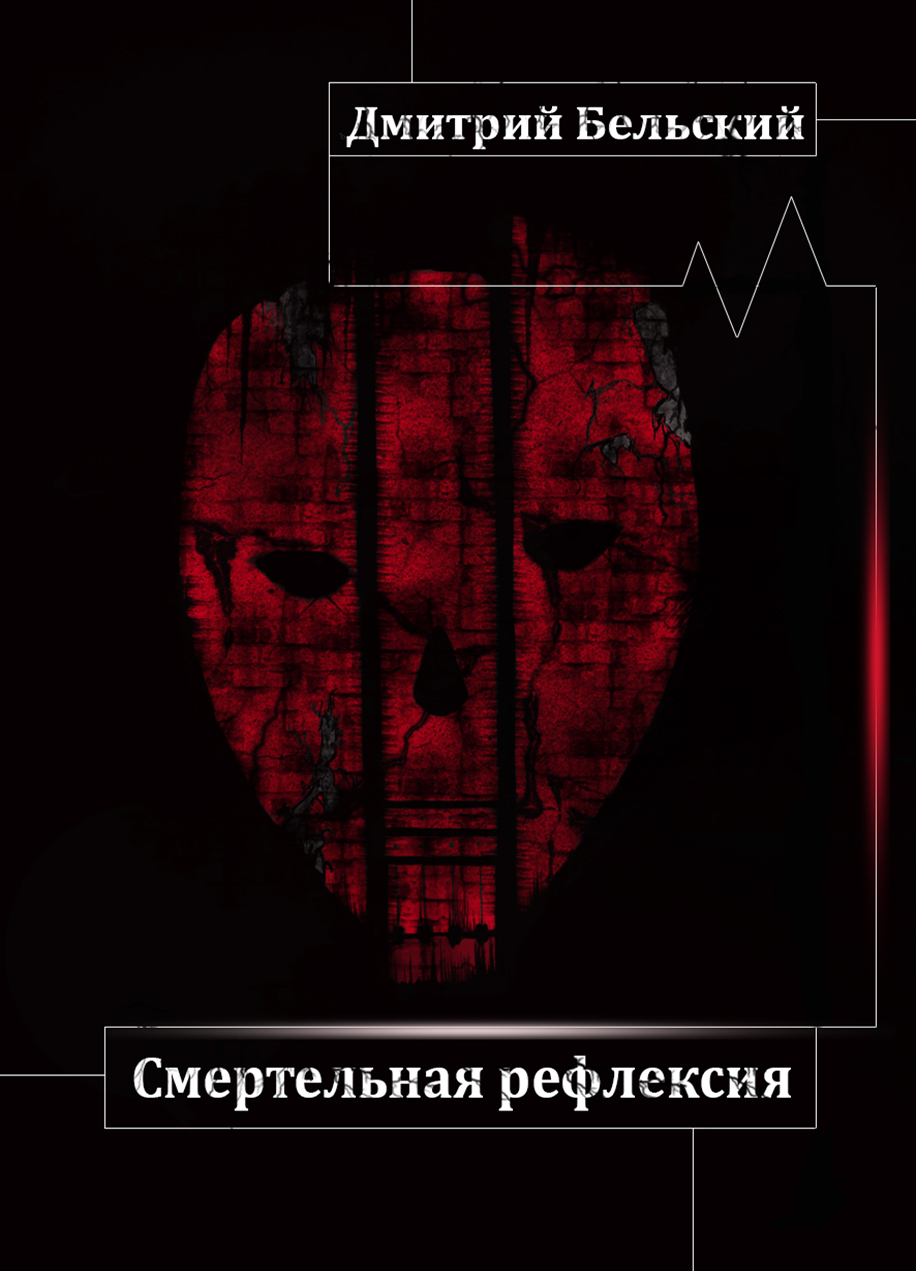 Смертельная рефлексияГлава 1Шум темнотыАбсолютная темнота, примерно такую картину видишь, когда закрываешь глаза. Но у нашего героя они были открыты. Он видел лишь бездну, черный тон, который проносился бесконечно в никуда. Хотя нет, постойте, что это? Из всего данного пространства выделялось небольшое окошко, от которого исходил небольшой свет, настолько небольшой, будто казалось, что за ним светил маленький светильник, уж точно не фонарный столб. Хотя и этого света было достаточно, чтобы понять, что за окном идет дождь, капельки воды так и падали на стекло, медленно спускаясь вниз.Хватит об окружении, вернемся к нашему герою. Даже глухой бы услышал его тяжелое дыхание, он только что проснулся, и понятия не имеет где находится. Судя по уровню шума, в данном помещении он был не один, отчетливо слышно странное мычание, будто совсем рядом находится человек с намордником. Кроме этого еще слышались человеческие шаги, а проанализировав данный шум, можно понять, что некто был в ботинках, пол был деревянным, может дуб, а может хвоя, в общем это самый ненужный факт…-Кто тут?! –выкрикнул наш герой с полностью остывшей кровью и испуганным голосом.Ответ долго не заставлял себя ждать, практически он появился сразу же.-Так я все-таки не один здесь, это радует –ответил человек из темноты. По его высокому голосу, это был мужчина лет сорока, а четкая дикция лишь добавляла ему уверенность и контроль.-Где я?? Кто ты такой?! Включите свет! – страх с голоса не пропадал, хотя его можно понять.-Меня зовут Павел Курский, я детектив, очнулся тут минуту назад, понятия не имею где мы находимся. – голос детектива воспринимался уверенно.-Павел Курский? Детектив? -Да, а что? Знакомое имя? -Нет, просто спросил. -А как тебя зовут? – спросил детектив с особой заинтересованностью. -Ну насколько я помню, меня звали Фокин Стас. – чувство страха слегка пропало, теперь по крайней мере его голос не напоминал маленького мальчика, который впервые посмотрел ужастик.После ответа Стаса последовало небольшое молчание, где-то три-пять секунд, не больше.-Эй ты что? Язык сглотнул? – спросил Стас, напоминая детективу что он все еще тут.-Извини, я задумался просто, твое имя мне знакомо.-Неужели? И откуда ты меня знаешь? – любознательность Стаса поднялась до небесных высот.-Не важно. – самоуверенно произнес детектив.-В смысле не важно детектив? Вы меня знаете, и я обязан знать откуда! – у нашего героя началась истерика. -Стоп! Ты это слышишь? Не трудно догадаться что детектив имел ввиду странный звук мычания, который доносился откуда-то рядом. -Будто кому-то рот склеили. – подумал детектив.-Так все, мне это надоело! Как отсюда выбраться?! – в истерике Стас сделал пару шагов в сторону собеседника, после чего сильно заорал: -ААааааааааргх!!! По характерному звуку сразу становится понятно, что наш истеричный герой свалился на пол, испытывая при этом боль.-ЧТО? Что случилось? – с трепетом спросил детектив.-Меня током ударило!! Меня мать твою током ударило!! -Как такое произошло?? -У меня на руке какой-то огромный браслет, чувствую его вес, на ощупь это какая-то замудреная электроника, я сделал всего пару шагов, и она меня ударила током! – Стас явно был от этого не в восторге, ведь это по существу первое его знакомство с электричеством за всю жизнь. -На какой руке? -На левой, а что? У тебя тоже есть подобная херня? -К сожалению, да, и по твоему опыту я понял, что мне лучше всего оставаться на месте и не дергаться. -Ну и ну, он у тебя тоже на левой руке? -Нет, на обоих. – ответил детектив, не понимая почему Стаса обделили всего одной.-В смысле? То есть, как? Почему? У меня всего один такой капкан.-Я понятия не имею что все это значит, но мне поскорее хочется узнать, что тут черт возьми происходит. И ради бога! Кто ни будь заставьте замолкнуть это мычание! Теперь казалось истерика со Стаса перешла к детективу. -По-моему он пытается что-то сказать. Слушай, мы не знаем кто ты, - Стас напрямую обращается к мычащему человеку: - но, если ты нас слышишь, ударь по стене или по полу три раза. Даже спустя пять секунд стука не издавалось. -Может он иностранец, и не знает русский язык? – сделал поспешный вывод Стас.-Мысли шире, если он не может издать стук, значит на, то есть причина.-Да я мыслю, мыслю, но, если он не перестанет мычить я сойду с ума. Совершенно внезапно слышится посторонний человеческий звук, будто кто-то проснулся с сотой попытки, после пьянки. -Ты это слышишь? – спросил первым Стас. -Поверь, слышу. После нескольких секунд молчаний…-Где это я? – спросил владелец третьего голоса, и он явно не выспался.-Знакомый голос, доктор Этан Экель?? – заинтригованно высказал свой вопрос детектив.-Да, он самый… я тоже узнаю ваш голос, детектив Курский? -Вы не ошиблись, это я.-Где мы? Что все это значит? -Нас волнуют те же самые вопросы. – быстро ответил Стас, будто зная, что доктор Экель спросит именно это.-А вы кто? Как вас зовут? – количество вопросов доктора росло в геометрической прогрессии.-Стас, Фокин Стас, надеюсь вы меня не знаете? -Понятия не имею кто вы.После неловкой паузы доктор, как и двое предыдущие, обратил внимание на мычание, который уже, наверное, вывел Стаса из себя. -Что за странные звуки? будто человеку язык отрубили. – увлеченно спросил доктор.-Неееет доктор, когда человек без языка он издает хоть какие-нибудь звуки, а этому кадру явно склеили рот, и отрубили конечности, раз он не может издать другие звуки, ты хоть по полу стукни! Достал уже! – в ярости выкрикнул Курский.-Не кричите на женщину детектив.-На женщину? С чего вы взяли? -Данные звуки явно издает представительница прекрасного пола, и я удивлен тому как такой опытный детектив сам до этого не догадался.-Ну это ваша работа доктор, вы психолог, я детектив, угадывать по звуку представителей пола больше по вашей части, нежели моей.-Я вас умоляю детектив, где ваша дедукция?-Доктор Экель, если вы закроете рот, то очень сильно мне поможете, это же и есть ваша работа, помогать людям. -Так! Замолкните оба! – внезапно перебил диалог Стас: - мы оказались черт знает где, у нас на руках черт знает, что за устройства, а вы обсуждаете то кто из вас должен угадать представителя пола по мычанию?? Вы серьезно? -А он прав. – откликнулся детектив.-Простите, о каких устройствах идет речь? – вновь заинтересованно спросил доктор.-У нас на руках странные устройства, бьющие током, у вас разве нет? – задал Стас встречный вопрос.-Нет, мои руки свободны, но вот коляска будто приклеена к полу, не могу передвигаться.-Коляска? Вы инвалид? – спросил Стас с капелькой сочувствия.-К сожалению, да.-И как это произошло? -Я не думаю, что это сейчас имеет отношения, единственное что нам надо понять, это то как нам выбраться. – выразил свою точку зрения доктор.-Полностью солидарен. – согласился детектив.-Извините конечно, что перебиваю, но мы сами ничего не сможем сделать, разве что, если не произойдет чудо. Чудо конечно не случилось, но уже спустя несколько секунд загорелся свет…Глава 2Оценка обстановкиСлучилось то чего все ждали с нетерпением, включился свет, который мгновенно ослепил всех героев на несколько секунд, после чего их глаза стали понемногу привыкать к этому темно красному освещению. А пока они привыкают, быстренько пройдемся по интерьеру данного помещения.Это была комната 6 на 10 метров, как ни странно в нем было всего лишь одно окно, в восточной стороне, то самое про которую уже была речь. Само помещение было антикварным, все эти люстры, рамки для картин, вазы, деревянный пол, ощущение будто дизайнер был из средневековья, единственное что не вписывалось в данный промежуток эпохи, это картины с цветными абстрактными изображениями, примерно такими, мозгоправы спрашивают у своих пациентов “Что вы видите на данной картине?” Дверь в помещение была замурована цепью, огромный замок так и бросался в глаза. Что насчет самих персонажей, Стас находился на западной стороне, доктор Этан Экель в юго-западном углу, детектив Курский стоял, прислонившись к стене, на юго-восточной стороне. А в северо-восточной части был некто, или как по словам доктора Экеля, некая. По фигуре и рыжим волосам до плеч, это была девушка, но, как и предполагалось, все лицо ей закрывал намордник. Из других ее отличительных черт выделялось то что она буквально склеена к стене, единственное что она могла делать, это слегка двигать головой. Руки были неподвижны, а ноги… а ноги от колен у нее отсутствовали, в самом буквальном и физическом смысле. Что насчет Стаса, это оказался парень лет 25, шатен, высокого роста, и телосложение такое… что-то между худым человеком и среднего телосложения, вот вроде абсолютно нормальное тело, но все же пару килограмм ему надо бы прибавить. Серая футболка была абсолютно непримечательна, гораздо более сильно выделялась некая слабая красная окраска, может это дизайн такой, а может это была реальная кровь, так сразу и не скажешь. Но если это все-таки чьи-то лейкоциты, то они очень живописно легли, дизайнер футболки явно бы позаимствовал идею… Из другой одежды были синие джинсы, и черные кроссовки, кто знает, может если присмотреться, и там найдется красная материя. Ах да, ну и конечно же большой капкан на левой руке, которая как показала практика, бьет током, но что примечательно, на нем был маленький экран, и номерной набор кнопок. Доктор Экель, как и говорилось ранее, сидел на коляске для инвалидов, в принципе он был свободен, никаких капканов на руках, но вот беда, транспорт для людей с ограниченными возможностями был буквально замурован к полу, а значит передвигается он не мог, разве что упасть на пол и ползти. Сам доктор выглядел брутальным и довольно интересным человеком, что для психолога редкость, наверное, на досуге он подрабатывает первым охранником президента… Это все шутки, вряд ли охранником президента был бы инвалид, а вот его личным психологом он мог бы стать легко. Казалось, что даже его прямоугольные очки подобраны идеально, такой человек точно может поправить мозг кому надо.Но самой интересной личностью конечно же был детектив Павел Курский, как и казалось по его голосу, это был мужчина лет сорока. В нем все было на своем месте, и небольшая борода, и черные брюки с ботинками, и темный пиджак с длинными рукавами, поверх которых были капканы, даже его брови сами говорили, что принадлежат детективу, не хватало только кожуры с пистолетом. Этот человек мог только одним взглядом перевести на себя все внимание. Шерлок Холмс явно бы смотрел на такого детектива с опаской что он украдет всю его признанную славу.-Аааааааарргх!!! Предупреждать надо про такое! Ослепнуть же можно, черт возьми. – замолвил свое слово Стас.-Это конечно не приятно, но хоть что-то. – откликнулся детектив. -Смотрите… боже мой, что это?? – сказал доктор, указывая на бедную девушку.Все без исключения обратили на нее внимание, не каждый день видишь девушку без ног, приклеенной к стене, да еще и в наморднике.-У нее ноги…-Да да, отсутствуют, спасибо детектив, но мы и без вас это видим. – высказался Стас.-Так вот кто тут мычал без остановки. – додумался доктор.-Да вообще то она и продолжает мычать, доктор.-Оставьте сарказм детектив, в данном случае мы должны понять, как ее спасти.-Как ее спасти?? Да мы сами себе не можем помочь. – сказал Стас, напоминая, что дела у них не хуже, чем у бедной девушки.-Господи, во что мы ввязались? Почему именно мы?! – несдержанно выкрикнул детектив. -Кричать бессмысленно, тот кто нас сюда засадил явно за нами наблюдает. -И что вы предлагаете доктор?? Сидеть и ждать пока нас кто ни будь не спасет? Я устал ничего не делать, я хочу понять с какой целью мы тут, вас разве это не интересует?? -Всему свое время, рано или поздно мы узнаем, зачем нас всех сюда запихнули.Внезапно диалог детектива и доктора перебил Стас: -Постойте… у меня на руке электрически капкан.- Ну и? – спросил детектив ожидая скорого ответа.-Тут цифровой набор, а значит, чтобы освободится от него нужен лишь пароль, который наверняка спрятан в данном помещении, нужно лишь найти его.-В данном случае освободитесь только вы, а как быть мне? У меня нет капкана, моя коляска неподвижна. И даже ведь если вы освободитесь, то не сможешь выбраться, так как дверь под замком. – высказал свое мнение доктор.-Уверен ключ от него так же в этой комнате, тот кто нас похитил наверняка не хочет нас убить, так как давно мог бы это сделать. Значит он просто наблюдает за нашими действиями.-А вот здесь я полностью солидарен со Стасом.-Спасибо детектив.В следующую секунду Стас обращает внимание на небольшую видеокамеру, которая была на северо-восточном углу потолка.-Вот! Ну что я говорил! – самодовольно вскликнул Стас, указывая на камеру. Детектив видимо очень любит играть с огнем, иначе как объяснить то что он показывал средний палец прямо на камеру. -Видишь этот палец?! Видишь?! -Успокойтесь детектив, я уверен он вас видит. – сказал доктор, слегка улыбнувшись.-Так, постойте, а это что? – заинтересовался Стас, указывая на странный прибор, торчащий из стены на северной части помещения.-Похоже на замурованный проектор. – высказал свое мнение детектив.-Интересно, зачем оно?-Я не знаю. После нескольких секунд молчания, детектив обнаружил на своем капкане, фонарик, который был соединен с ниим при помощи цепочки. -Так, а это интересно. – заговорил первым детектив, включая и выключая фонарик.-Что там у вас? – спросил Стас.-Это фонарик, никогда не видел такие маленькие, оно не больше моего пальца.-И зачем оно?-Я не знаю, я так же не знаю почему он прикреплен цепью к капкану. -Все больше и больше вопросов, а ответов как не было, так видимо и не будет. – высказал доктор свое не самое оптимистичное заключение. -Помолчите доктор, нам надо всего лишь искать подсказки. После данных снов, включился вышесказанный проектор, оно издавало изображение на большую часть южной стены помещения… -О господи, Найкан, … - воскликнул детектив с удивленным и слегка напуганным голосом. Глаза 3Знакомство с НайканомПроектор включился, и на стене появилось изображение, которое не сулило ничего позитивного. В нем была своеобразная кукла до плеч. Лицо пугало своей неоднозначностью, голова была разделена на три части, окрашенные в темно красный цвет, они соединялись некими механическими самодельными приборам, каждая из трех частей двигалась то вверх, то вниз, на пару сантиметров, без остановки. Все это напоминало на неправильную волну. При всем этом у куклы были бездонные черные глаза без глазных яблок, нос, механический рот, где нижняя губа было соединена несколькими нитями, однако отсутствовали волосы. Сама форма головы была чуть более продолговатой, а тело одето в изрезанный черно-красный костюм с темным галстуком и светло-красной рубашкой. По бокам от него находились повернутые зеркала, поэтому кукол в изображении было бесконечное множество, но самый оригинальный находился в центре, слегка с опущенной головой, и сотнями трещинами на лице. После нескольких секунд молчаний, кукла подняла голову, его взор, и взор его зеркальных копий, направлялся прямо на наших героев, которые от удивления уже кажется язык проглотили. Но все же один из них, а конкретно детектив Курский, более спокойно отнесся к появлению данной куклы, видимо он уже встречал его ранее, взять хотя бы тот факт, что он назвал его Найканом. -Приветствую дамы и господа… детектив Курский, доктор Экель, Стас и последняя участница, чье имя я не могу назвать. Вы все были выбраны в качестве данной “Смертельной рефлексии”, это испытание для всех вас, испытание в котором каждый из вас увидит свои страхи, в котором каждый столкнется со сложнейшими выборами, выборами, которые приведут вас к гибели, либо же позволят вам выжить. Каждый из вас может выбраться отсюда абсолютно невредимым, если не допускать ошибки, и думать не только о своей выгоде. Перед тем как я расскажу правила рефлексии, я хочу, чтобы детектив Курский рассказал вам обо мне и о моем деянии. – после этих слов кукла замолкла, проектор не выключался, и ее изображение с вечно двигающимися частями головы никуда не пропало. -Ну что детектив, мы слушаем… Что это за чертовщина?? – несдержанно высказался Стас, требуя ответы.-Это…. Это Найкан. -Тот самый Рефлектор? Чей психологический портрет вы просили меня сделать? – спросил доктор Экель.-Да, тот самый.-Я так понимаю, кроме меня тут все знают кто такой Найкан! Все, кроме меня! – вновь начал истерить Стас. -Чтож, ладно слушай Стас, я начну с самого начала, это было совсем не давно… Три недели назадОбычный солнечный день в городском парке, таковым он считался до часа дня, пока парочка влюбленных не обнаружило нечто, что заставило их мигом позвонить в полицию. И вот уже буквально через час, половина парка была отцеплена оградительной лентой, повсюду были полицейские и судмедэксперты. Что там происходит, не знали даже журналисты. Не заставляя себя долго ждать, к месту происшествия подъезжает детектив Павел Курский, на своей черной иномарке, машина явно дорогая, обычный полицейский себе такое позволить не может, но ведь наш герой детектив, так что здесь вопрос спорный. Припарковав своего железного коня между полицейскими машинами, детектив аристократично выходит из нее, с тоненькой сигаретой на губах, которая уже была обкурена на половину. Удивительно, но одежка у данного героя была точно такая же, каким он попал в лапы своего похитителя. Интересно, он вообще меняет свои имидж? И есть ли у него жена? Ведь рубашку детектива не гладили как минимум неделю, а хорошая жена должна за этим следить. Показав свое удостоверение полицейскому, детектив проходит через оградительную ленту, и направляется к своему знакомому судмедэксперту Станиславу Невскому, это был молодой парень лет 25, среднего роста и худого телосложения, с блестящими карими глазами и ухоженными рыжими волосами. -Друг мой Станислав, рад тебя видеть. – поприветствовал детектив работающего судмедэксперта. -Здравствуй детектив, вы как всегда вовремя. – ответил взаимностью Станислав.-О господи, да хватит уже обращаться ко мне на вы, ты же знаешь, как я этого терпеть не могу. Все мы люди, и у всех у нас одинаковые права. То, что я детектив нисколько не делает меня выше тебя.-Да да Паш, извини, просто у меня это уже вошло в привычку.-Ладно, рассказывай, из-за чего шум гам? -Где-то час назад парочка подростков гуляла в парке, ну ты ведь знаешь, как это у них бывает, они прислонились к дереву чтобы поцеловаться. -И что дальше? – заинтересовался детектив.-А дальше девушка обнаружила человеческий палец, торчащий прямо из дерева, говорят она разоралась на весь район, эх жалко девушку… Ну а дальше ее парень вызвал в полицию. -Так, начало я понял.-Полицейские мигом прорубили дерево, под его корой они нашли это. – Станислав указывал на женскую куклу человеческих размеров, которую он фотографировал со всех сторон без остановки. -Это что, кукла? -Да, и заметь, весьма хорошего качества. Когда полицейские его достали вообще подумали, что это женский труп, лишь через минуту догадались что ошибались.-То есть меня вызвали сюда чтобы я нашел шутника, который поместил в кору дерева долбанную куклу?? – рассердился детектив взяв куклу за голову.-Не трогай! Я снимаю. -Да что тут трогать? Что тут снимать?!-Да ты хоть дослушай, Холмс недоделанный, я же не все рассказал.-А что есть продолжение? Я полон внимания.-Вместе с куклой мы обнаружили конверт, с диском и странной запиской. -Что за записка?? – заинтригованно спросил детектив, зажигая новую сигарету.Станислав любезно предоставил вещественные доказательства.-Диск мы уже посмотрели.-И что там? -Тебе лучше самому посмотреть детектив, а вот насчет записки, тут написано контакты некой женщины <Григорьева Жанна, 18 октябрь 1983г, Priocorp> -Так так, ну Григорьева Жанна это имя и фамилия, восемнадцатый октябрь восемьдесят третьего, видимо год рождения. – саркастично высказался детектив.-Да ты просто детектив столетия.-Спасибо, а вот что такое Priocorp? -Это медицинская корпорация, их офис расположен в городе. -Видимо эта Жанна работает там. -Видимо или нет, тебе решать, ты тут детектив, это твоя работа.-Так вот зачем меня вызвали. Ладно… пойду найду эту Жанну, допрошу ее, может и найдем кукловода. -И да, диск посмотреть не забудь.-Посмотрю по дороге. Детектив похлопал напарника по плечу и направился к своей машине. Перед тем как сесть за руль, он зажег еще одну сигарету, после чего удобно присел и засунул диск в свой бортовой компьютер. На изображении тут же появилась кукла с двигающимися частями головы, или как он его позднее назовет, Найкан.-Что за чертовщина? – спросил детектив у самого себя, пристально наблюдая за ним.Глава 4Правда, ценою в жизньВ скучном, но в деловом кабинете, сидела женщина, перебирая разные документы, может ей и было за тридцать, но выглядела она красиво и женственно, за исключение глаз, они были такими, что исходила аура недоверия, к такому человеку уж точно нельзя обращаться за помощью. Яркая красная помада на губах, местами слегка неровная, видно, что данная персона красилась по-быстрому, с отношением к делу “И так сойдет”. Черные волосы радовали глаз, и судя по расчёске, которая лежала на столе перед ней, она частенько прихорашивалась. Что насчет самого кабинета, как уже говорилась ранее, она была скучной, повсюду эмблемы “Priocorp”, на папках и на стенах. Судя по пейджеру на груди, данного персонажа зовут Григорьева Жанна, а ее должность, заместитель директора. Вдруг неожиданно, с ней связалась секретарша, по селектору. -Жанна Григорьева, к вам посетитель. – сказала секретарша, с очень приятным и милым голосом. -Надеюсь это не из налоговой? – саркастично спросила Жанна.-Нет, это из полиции. – ответила секретарша, после чего следовало несколько секунд молчания.-Пусть заходит. – по голосу было ясно, что Жанна слегка занервничала.Не прошло и трех секунд как в кабинет вошел Павел Курский, ладно бы он вошел без стука, но вот зачем надо было так сильно хлопать дверью?-Вы бы хоть постучались. – высказалась Жанна поверх приветствия. -Ну для начала здравствуйте. – ответил Павел, игнорируя слова собеседницы.-Здравствуйте… и так, чем могу помочь? Павел взял стул, и присел напротив Жанны, показывая ей свое удостоверение. -Меня зовут Павел Курский, я детектив. -Григорьева Жанна, заместитель директора Priocorp.-Жанна… с чего бы начать. – задумался Павел, вращая ручку вокруг пальцев. -Может начнете сначала? Что вы тут делаете? И чем я могу вам помочь? -Ладно, слушайте внимательно… Два часа назад, в городском парке, под корой одного дерева была найдена женская кукла, человеческих размеров. -Если вы считаете, что это я засунула куклу в дерево, ты вы ошибаетесь, я заместитель директора, мне что, больше заняться нечем? – раскритиковала Жанна собеседника. -Да вы дослушайте, внутри куклы был обнаружен диск, с запиской, на ней были написаны ваши контакты, по которым я вас и нашел. -Удивительно, и что это значит? Зачем кому-то высылать на меня след? -Я без понятия, но самое интересное в этом диске. – сказал Павел, показывая диск.-Что в нем? -Вам самой надо посмотреть… Можно ваш ноутбук? -Да, конечно.Павел взял ноутбук и поставил его в удобное положение, так чтобы изображение с экрана виднелось обеим, после чего вставил диск в дисковод.-Приготовитесь, это может вас шокировать. Детектив включил видео, на изображении тут же появился Найкан, слегка отпущенной головой.-Это что заааааа? – кровь в жилах Жанны замерзла от одного вида Найкана. -Молчите, просто слушайте.Найкан медленно поднял голову, и тут же начал свою речь…-Здравствуй Жанна, запускаем нашу рефлексию… Перед тобой наверняка сидит детектив, а может и группа полицейских, ведь кто-то же должен был тебе доставить этот диск. И поверь, моим дальнейшим словам они поверят больше чем тебе, так что я советую всего лишь одно, говори правду и только правду, это называется “Правда, ценою в жизнь”. Ты заместитель директора Priocorp, скажи, а твой директор знает про твои не чистые дела? Тебя бы давно отправили за решетку, если эта информация выбилась в люди в свое время. У тебя есть 24 часа чтобы признаться в том, что ты совершила, либо твоя история на этом закончится… А теперь я обращаюсь к представителю закона который сидит напротив, спросите у Жанны, что случилось с Борисом Ждановым и Лиловой Анастасией. – после данных последних слов видеозапись закончилась.Жанна не могла поверить в то что увидела, видно, что персона нервничает, а тело дрожит. В раздумье она подошла к окну и закурила.-Господи, как я терпеть не могу курящих девушек. – высказался детектив, забывая про то что сам давно курит. -Тогда проваливайте отсюда!! ВОН! – закричала Жанна во весь голос, указывая на дверь.-Я уйду, но сначала спрошу, что случилось с Борисом Ждановым и Лиловой Анастасией? -Я не обязано отвечать на этот вопрос! Проваливайте! -Советую поступить как велела кукла, говорите правду, она у вас ценою в жизнь. После нескольких секунд молчания, Жанна все-таки заговорила.-Они проходили у нас лечение, оба пациента из приличной семьи. Жданову было 26 лет, когда ему поставили страшный диагноз, рак головного мозга третьей степени, а Лиловой было всего 15 лет, когда ее привезли к нам с вирусом Марбурга. Они оба скончались в нашей больнице, Жданов три месяца, Лилова две недели тому назад. И все! -Знаете, если наблюдать за вашим поведением, видно, что вы что-то скрываете, я даже чувствую, как у вас участился пульс. А слова куклы из диска лишь подтверждают мои слова, скажите мне правду. -Я сказала все что знаю! – вновь закричала истеричка, выбросив окурок сигареты в окно.-Ну хорошо, как знаете. Но я все равно докопаюсь до правды, чего бы мне это не стоило. А пока что я вышлю вам охрану.-Охрану? -Да, кукловод сказал, что у вас есть 24 часа, и мы не знаем, что он хочет с вами сделать по прошествии этого времени. Так что вам в данный момент нужна охрана. -Спасибо. -Но вы должны пойти со мной в участок.-Зачем это? -Мы вам зададим пару вопросов, кто знает, может следуя вашим ответам мы поймем кто все это натворил. -Хорошо, я готова ехать. -Вот и отлично… Кстати, знаете, сейчас глядя на вас я понял кого вы мне напоминаете.-Ну и на кого же? – заинтересовалась Жанна.-На куклу которую мы сегодня нашли в коре дерева, у вас с ней много общего, взять хотя бы цвет волос, рост, телосложение. -Что этим вы собираетесь сказать детектив?-Не знаю, но это явно не спроста.Наши дниСтас внимательно слушал историю что рассказывал детектив, чего нельзя сказать про доктора. Если первый внимательно следил за каждым движением губ рассказчика, то второй, казалось его вообще не слушает, будто он уже слышал эту историю. -И что было дальше детектив? – заинтригованно спросил Стас.-Ну мы собственно и обеспечили Григорьевой Жанне охрану, но это не помогло, хотя конечно она могла бы себе помочь, рассказав всю правду про Жданова и Лилову. Спустя два дня после нахождения куклы в коре дереваТри часа дня, прекрасный солнечный день, в такие дни обычно люди гуляют в парках, в дружной компании, но только не сегодня, городской парк снова был окутан оградительной желто-белой лентой, повсюду вновь были полицейские, и на этот раз их было в разы больше.  Между всей этой суматохи, виднелся наш знакомый детектив, который нервно курил в сторонке, в то время пока полицейские осторожно рубили очередное дерево. Вид у Курского был не настолько радостным как два дня назад, по глазам видно, что он сильно задумался, пытаясь понять где же он совершил ошибку. Спустя мгновение к нему подходит Станислав.-Ну здравствуй Паш. – поприветствовал Станислав друга, протянув руку, но не получив взаимного рукопожатия. –Эй, ты чего?? -Мы оба прекрасно знаем, что тут происходит. Это моя ошибка. -Час назад поступил звонок, свидетель утверждал, что нашел тело в коре дерева, в общем то как и в прошлый раз.-В прошлый раз?! Слушай, друг мой, пока полицейские не достали то что находится под корой этого сраного дерева! Скажи мне, что ты там надеешься увидеть?? –ярость детектива вышла наружу.-Очередную куклу нашего кукловода. -Кукловод играет с куклами, а наш объект напрямую играет с совестью своих целей, он будто рефлектор, который смотрит человека насквозь. -Ну тогда давай его так и назовем, Рефлектор.-Я тебе прям могу поклясться, что в дереве находится мертвая Григорьева Жанна. Рефлектор предупреждал ее чтобы она вылила на свет тайну смерти Жданова и Лиловой, ей дали 24 часа. -И она не справилась.-Знаешь, меня даже больше волнует не то справилась ли она или нет, я бы и сам докопался в этом деле до правды, но вот блин, как Рефлектор смог добраться до нее?? На кой черт мы дали ей охрану?   -Ты уверен, что там именно Жанна?-Да, она со вчерашнего вечера не берет трубку.Тем временем полицейские уже достали труп, который был очень свежим.-Ну все, достали, пошли глянем.Одного взгляда на безжизненное тело было достаточно чтобы детектив смог опознать в ней Григорьеву Жанну.-Что и следовало доказать. – высказался Павел.Удивительно, но у тела был с собой коричневый портфель. Детектив тут же достал его и тщательно проверил, внутри были две папки. Открыв первую папку наш герой быстро прошелся по содержимому, после чего так же быстро открыл вторую.-Проклятье… боже мой. – сказал детектив чуть ли не пустив слезу.-Что там? – спросил Станислав.После пол минуты молчания, Павел все-таки заговорил.-Она убила их, Бориса Жданова, Лилову Анастасию. Их родители заплатили огромную кучу денег Priocorp на операцию по спасению. Нооооо….. но Жанна оставила деньги себе, она со своими купленными докторами устроили ложную операцию, и вели пациентам своеобразные суицидальные клетки, после чего те умирали, а операцию признавали неудачной. Все гениально просто, две человеческие смерти, и кучу денег.Детектив не находил себе места от данной информации, он встал на ноги перед телом Жанны, набрал в рот слюны и плюнул в сторону.-Черт, промазал, я в нее целился. -Нельзя так издеваться над трупом, даже если она была ужасным человеком при жизни. -Рефлектор хотел от нее только этого, чтобы она призналась мне в содеянном.-Думаю не каждый сможет признаться в убийстве двух людей. – сделал свой вывод Станислав.-Так, мне надо пойти к своему психологу. – сказал детектив, смывая со своего лица пот. –А вам я оставляю самую лёгкую работу, в этих папках есть контакты продажным докторов, найдите их, и делайте с ними что хотите.Детектив достал пачку сигарет, взял лакомую раковую палочку, зажег и закурил, после чего позвонил неизвестному абоненту.-Алло. – послышался знакомый голос по ту сторону звонка.-Здравствуйте доктор, мы сможем встретится? -Конечно, без вопросов, приезжайте в мой офис. -Спасибо доктор Экель, буду через пол часа…Глава 5Рефлектор как мстительБелая дверь с красивыми узорными фигурами, по центре висит табличка “Психолог по общим вопросам, Этан Экель”. В следующий миг, секретарша открывает дверь, и заносит уже знакомому нам персонажу чашку крепкого, сильно заваренного, черного чая. От одного цвета этого напитка, у любого бы заигрался аппетит.-Ваш чай, доктор Экель. – сказала секретарша красивым женственным голосом, передав чай из рук в руки. -Ой спасибо Ника, что бы я без тебя делал. - поведение данного персонажа было очень дружелюбным, даже то как он разговаривал со своей секретаршей, вызывало уважение.Пару слов о Нике, она, представляя собой стройную девушку, роста так 170-175, и ей явно было не больше 25. Блестящие желтые волосы не слабо впечатляли, но скорее всего они были крашенными. Глаза зеленого цвета так же не обходятся без внимания, как и ее ресницы. Со стороны Ника кажется интеллектуальной девушкой, взять хотя бы ее юбку, которая была чуть длиннее колена, что для девушки подобного возраста в наше время, да еще и для блондинки, большая редкость.Ника уже собиралась покинуть кабинет доктора Экеля, как вдруг хозяин помещения ее остановил.-Ника постой. -Да да, чем еще могу помочь? -С минуты на минуту придет детектив Курский, пустите ко мне его сразу.-Хорошо, сделаю.-Спасибо.Ника покинула кабинет, в отличии от детектива Курского, она очень тихо закрывает двери, без каких-либо там хлопков. Что насчет самого помещения доктора, оно было обычным, именно таким его увидят люди, если спросить у них, “Как вы представляете себе кабинет психолога?” Этан Экель был квалифицированным психологом, с большим опытом в своем деле, но вот история о том, как он стал инвалидом, остается загадкой, так как доктор никому об этом не рассказывает. Медленно выпивая горячий чай, и наслаждаясь прекрасным ароматом, доктор ожидал появление детектива, считая каждую секунду. Курский не заставил себя долго ждать, он появился практически вовремя. Постучав три раза, и получив ответ –Войдите. – тот медленно открыл дверь.-Здравствуйте. – поприветствовал детектив доктора, высунув голову в кабинет.-Здравствуйте детектив, вы проходите, не стойте у порога.Курский закрыл дверь, удивительно, но на этот раз без хлопка. -Может присядете. – порекомендовал доктор, указывая на стул. -Спасибо за теплый прием. – поблагодарил детектив.-Я вижу вы нервничаете детектив, сейчас одну минуточку… Ника, принесите стакан воды нашему гостю. – приказал доктор секретарше, через селектор.-Хорошо. –ответила Ника.Не прошло и пяти секунд, как заказанная вода уже прибыла. Ника передала стакан в руки детектива, и быстро удалилась, стараясь не беспокоить сеанс своим присутствием.-И так детектив, чем я могу вам помочь? – спросил доктор, наблюдая как собеседник делает глоток за глотком чистой как кристалл воды.-У меня появилась новая головная боль, эту головную боль я называю Рефлектором. Своеобразный мститель, который верит, что вершит правосудие, верит, что поступает правильно, но при этом убивает.-Так так так, интересно. – заинтересованность доктора поднялась на пару уровней выше.-Я хочу, чтобы вы помогли мне его поймать, доктор. -Я? – удивленно спросил Экель. – Я всего лишь психолог детектив, к тому же инвалид, чем я могу помочь? -Вот именно, вы психолог, и никак лучше других разбираетесь что движет человеком, который совершает столь больше ужасные, нежели правильные поступки. -Вы хотите, чтобы я составил его психологический портрет? -Если это возможно.-Конечно это возможно, но мне нужно знать про него все, что вы сами знаете. Расскажите с чего это началось? -Два дня назад, парочка влюбленных нашли куклу девушки, человеческих размеров, который был замурован под корой дерева…Наши дни-Вот примерно с этого все и началось. – закончил свою историю детектив.Стас слушал слова Курского с открытым ртом, будто студент слушает очень интересную и увлекательную лекцию.-Значит доктор Экель был вашим психологом? – спросил Стас, уже зная ответ.-Да, я был его психологом, и историю что он тебе рассказал я уже слышал. – ответил доктор.-А почему ты назвал ты куклу Найканом, а не Рефлектором? – вновь заинтересовался Стас.-Рефлектор, это тот, кто за всем этим стоит, а Найкан, собственно кукла. -Ааа, ну наконец то дошло… Да и кстати, значит правило всего лишь одно? Надо признаться, в своем страшном злодеянии, чтобы выжить? -Да, ты все правильно понял, но судя по всему, на этот раз он подготовился намного серьезнее.После этого, Найкан с изображения проектора вновь заговорил. -Спасибо детектив, теперь я думаю все в этом помещении знают кто я, и что из себя представляю. И так, начнем рефлексию. На все про все, у вас есть один час, время пошло…Объясняю элементарные правила, Стас, капкан что у тебя на руке, будет бить тебя током если ты приблизишься к другому носителю подобного браслета, то есть к детективу, или в том случае, если задумаешь сбежать отсюда: –Так вот оно что. – высказался Стас: - безопасный радиус от детектива два метра. Чтобы освободится от капкана, ты должен ввести в него четырехзначный пароль, последние две, это два нуля, а первые две, это час данного времени. Допустим, если сейчас 23:45, то твой пароль 2300. Так что твоя задача, угадать какое сейчас время на улице, вокруг тебя есть подсказки, но будь осторожен, они могут тебя как спасти, так и погубить… Детектив Курский, принцип работы капкана вы поняли, у вас их два, первый бьет вас если Стас окажется близко, второй в случае если вы покинете свое изначальное место, более чем на два метра, чтобы узнать пароль от левого, вы должны угадать личность девушки, что с вами находится в данном помещении, у нее отсутствуют нижние части тела, и если поймете кто она такая, то четырехзначный пароль сам придет вам в голову, только учтите, от того правильно ли поймете кто она, зависит спасете ли вы только себя или всех. А насчет правого капкана, то пароль находится в данном помещении, ищите детектив, подсказки рядом, но запомните одно, этот пароль может как убить одного из вас, так и спасти другого… Доктор Этан Экель, вы здесь в качестве наблюдателя, у вас нет капканов, вы не должны ни за кого принимать решение, просто наблюдайте за процессом, помогите им, если от вас потребуется помощь. Но не переусердствуйте, в конце концов, все может обернутся фатально и для вас… А теперь я обращаюсь к четвертой, скажу прямо, ваша жизнь в чужих руках, она зависит от действий Стаса, спасти вас может лишь детектив Курский… А теперь самое главное представление.Вдруг в северной части помещения включается свет, и за стеклом обнаруживается маленький коридорчик, в конце которого стоит привязанная цепью, с ног до головы Ника. Слегка рваная одежда, потрёпанные волосы, и кровь в местах привязки, все это выглядело ужасно, да и вдобавок, ее рот был приклеен скотчем.-Ника!! – закричал Стас, который был в панике от увиденного: – Сволочь! Что ты с ней сделал?! Доктор Экель и детектив были не менее шокированы увиденным, а Найкан тем временем продолжал свою речь-В том помещении очень мало воздуха, одному человеку его хватит максимум на час. Чтобы впустить туда воздух, надо всего лишь открыть стеклянную дверь, и не старайтесь разбить стекло, лучше не стоит тратить на это пустое время. Ключ от двери расположен в лицевой части маски нашей четвертой участницы, чье имя детектив должен угадать…если вынуть ключ, то маска закроет ее рот и нос, в результате чего она может погибнуть от потери воздуха… Стас, запомни, если ты ведешь неправильный пароль, то впустишь в помещение смертельный газ, который за пять минут убьет человека, если это произойдет, знай, антидот расположен в обуви одного из вас, советую заранее его найти. Через час свет в данной комнате погаснет, и вряд ли уже кто-то из вас отсюда выберется…Во всех моих словах есть только одна ложь, да да, кое в чем я вас обманул, если поймете в чем именно, то не будете дальше сидеть и гадать, в чем же именно. А пока вы все же думаете насчет этого, то вот вам еще одна тема на размышление… В данный момент, я нахожусь среди вас…Глава 6Первый следНайкан закончил свою речь, оставив наших героев в смятении. Его последние слова не могли не шокировать, после них каждый смотрел друг на друга с опаской. Теперь каждый среди подозреваемых.-Что это черт возьми значит?! – заорал детектив.-Один из нас Рефлектор, я правильно понял? – спросил у остальных Стас, пристально наблюдая за каждым.-Если это даже так, никто в этом не признается. – высказался доктор Экель.Детектив Курский, все тщательно проанализировав, сделал свои выводы, которые ему казались, более правдоподобными. -Стас извини, но мои подозрения на тебе. -Что?? – возмущенно удивился подозреваемый.-Доктора Экеля я знаю уже месяц, он точно не Рефлектор, остаетесь только вы, ты и та безногая, но я сильно сомневаюсь, что такая хрупкая девушка, да еще и инвалид, могла такое устроить. После небольшой паузы, Стас высказал свою теорию.-Стойте! По-моему, мы заняты не тем, Найкан сказал, что у нас час времени, зачем нам тратить его на поиски настоящего Рефлектора? Заметьте, он говорил, что в его словах есть одна ложь, так может насчет этого он нам и соврал? Может его нет на самом деле среди нас? И мы в данный момент чтобы выбираться отсюда и спасти Нику, занимаемся хрен знает, чем.-А вы правы. – согласился доктор.-Да, ты определенно прав, нам надо выбираться. – так же согласился детектив вслед за доктором.Стас посмотрел на Нику, которая все еще висела в конце маленького коридорчика.-Ее то за что сюда запихнули?Доктор Экель не мог на это не обратить внимания, Стас смотрел на Нику как на свою девушку, на девушку которую он сильно любит.-Извини Стас, ты разве знаком с моей секретаршей? – спросил доктор, кивком указывая на Нику. -Да, мы с ней уже две недели встречаемся… Так она ваша секретарша? Ника говорила, что работает у психолога. -Она тоже упоминала о своем парне, так значит это ты.  -Так значит это я.Детектив тем временем стоял, прислонившись к книжному шкафу, он явно много думал и размышлял, копаясь в воспоминаниях.-Эй, детектив, может скажете чего-нибудь? – обратился Стас.-Не мешайте, я пытаюсь понять, что за девушка скрывается под этим чудо намордником.Тем временем Стас подошел к бедной девушке, попытался снять ее из стены, но безуспешно, она даже на пару сантиметров была буквально замурована внутрь.-Господи, ее что, суперклеем приклеили? – взбесился Стас, понимая, что не может спасти бедняжку. -Было бы все так просто. – сказал детектив. Стас так же попробовал снять с нее чертов самодельный намордник, как вдруг заметил тот самый ключ, о котором Найкан говорил. -А вот и ключ.-Надеюсь, вы не собираетесь его достать? Иначе она умрет. – занервничал доктор.-Нет, Рефлектор говорил, что мы можем все спастись, а значит есть другой способ помочь Нике. Вдруг Стаса охватила заинтересованность.-Слушайте детектив… вы ничего не хотите мне рассказать? -Не понимаю, о чем ты.-Да неужели? А помните, когда я вам назвал свое имя, вы сказали, что знаете меня, откуда??-Тебе не понравится если я расскажу, но хотя, ты обязан это знать.-Вы меня напугали. -Ладно, продолжим…День нахождения тела ЖанныДетектив в присутствии патологоанатома и судмедэксперта Станислава, находился в морге. Тело Григорьевой Жанны находилось прямо перед ним, бледное, холодное, без каких-либо признаков жизни, и к тому же, на нем не было следов ран от колющих предметов, удушения, она выглядела не как убитая, а как наглотавшаяся разных таблеток с целью суицида.-Каков диагноз доктор? – спросил Курский, понятия не имея от чего могла умереть Жанна.-Диагноз довольно сложный детектив, поначалу мы вообще понятия не имели от чего она скончалась, к тому же родственники, а конкретно ее муж, наотрез отказывается дать разрешение на вскрытие… но все же, покопавшись и взяв пару анализов, мы вычислили что всему виной суицидальные клетки, которые были введены ей… в обычной больнице никто и не догадался бы о них, но у нас лучшая лаборатория в городе с передовым оборудованием, которое все-таки нашла в организме Жанны те самые клетки…-Суицидальные клетки, это те самые которыми Жанна убила Жданова и Лилову? -В принципе да, суицидальные клетки вводятся через кровь, и спустя некоторое время, человек умирает от недостатка кислорода в мозге.В следующую секунду, Станислав, который и без того все время молчал, отвлекся на телефонный разговор.-Извините, я отвечу…Детектив сильно задумался, пытаясь понять Рефлектора.-Доктор, скажите, где можно достать такие клетки? -Хах. – саркастично улыбнулся патологоанатом: - обычному смертному никак не достать их, во-первых, они не продаются, а во-вторых… их серьезно невозможно достать, даже у нас в больнице их нет.-Но они точно есть в Priocorp, там, где работала она. – сказал детектив указывая на тело Жанны.-Вполне возможно, Priocorp серьезная организация…-Рефлектор наверняка достал их оттуда.-Рефлектор? – поинтересовался доктор: -Вы так называете того, кто убил ее? -Да, именно его.Вдруг Станислав объявил детективу хорошую новость.-Ты не поверишь… -Если это не касается инопланетян, то я верю во все.-Одна из камер ближайшего кафе, у знакомого нам парка, засняла мужчину, который вечером, за день до убийства, шел туда с целым набором инструментов. -Серьёзно? Вычислили его? -Представь себе, мне только что даже скинули его адрес… ну что едем? -Да, и немедленно…Уже спустя минуту, Курский и Станислав направлялись на машине к подозреваемому. Первый как всегда, курил, в то время как второму приходилось приоткрыть окошко чтобы не дышать сигаретным дымом, но видимо и это ему не очень помогает.-Господи, Паш, да хватит уже курить.-Ой, прости, все время забываю, что ты не переносишь табачный дым. – извинился детектив, выбросив окурок в окно… Как ты думаешь, кого мы сейчас увидим? -Да я тебе и так смогу сказать кого, некого Клауса Вагнера, 1976 года рождения.-Вагнер? Он что, немец? -Совершенно точно Паш, Клаус прибыл в Союз из ГДР за неделю до распада Берлинской стены… коммунист видимо. -Как думаешь, он и есть Рефлектор?-Понятия не имею, но мы ведь все равно должны его проверить.Доехав до пункта назначения, машина припарковалась рядом с многоэтажным жилым домом из белого кирпича.-Прибыли. – воскликнул Курский.Войдя в здание, и поднявшись на лифте до седьмого этажа, двое сыщиков уже стояли перед дверью в квартиру. Хозяина долго ждать не пришлось, сразу после звонка, он открыл дверь, настолько быстро, что даже казалось будто он забыл посмотреть в дверной глазок… Перед детективом предстал мужчина, лет сорока, в его внешности было что-то немецкое, но в тоже время и славянское. Типичная одежда для типичного мужчины, коричневая рубашка с темными брюками, к тому же от него исходила такая атмосфера трудяги, видно, что он работает там, где требуется большая физическая нагрузка…-Здравствуйте, я детектив Павел Курский, это мой напарник, судмедэксперт, он только с виду такой хилый, не советую его злить.Станислав слегка толкнул напарника плечом.-Ты что несешь? – возмущенно спросил судмедэксперт.-Расслабься.Мужчина, стоявший перед ними понятия, не имел чего от него хотят, и это его пугало, да так, что казалось будто он проглотил язык.-Вы Клаус Вагнер?-Да… чем могу помочь? -Вы любите рубить деревья? Станислав вновь толкнул его с плеча, с довольно серьезным лицом.-Я не понимаю… - встревоженно ответил Клаус.-Можно к вам войти? Я думаю беседа будет долгой.-Да, конечно, заходите.Клаус оказался довольно гостеприимным человеком, его однокомнатная квартира изнутри казалась больше, чем могло показаться. Видно, что ко многим вещам давно не касалась женская рука, уборкой тут и не пахло, воздух был каким-то тяжелым и неприятным, а еще жутко жарким, едва вступив за порог можно было не слабо попотеть, а состояние хозяина явно не позволяет купить кондиционер.Клаус жил один, неизвестно, женат ли он или нет, может разведен, это не столь важно. Зал был довольно объёмным, для одного человека, тут минимум двадцать квадратных метров, небольшой плазменный телевизор на столе, ковер испачканный местами всякой жидкостью, занавески, выглядевшие так будто об нее, вытирали грязные руки, все это оставляло не самые приятные ощущения, хотя стоит признать, большинство населения страны именно так и живет.-Присаживайтесь господа, чувствуйте себя как дома. - доброжелательно встретил гостей Клаус, указывая на диван, в то время как сам достал табуретку, с одной играющей ножкой, присев на него, оставалось только молится чтобы она не сломалась.-Спасибо за гостеприимство. -Так… что случилось? – осторожно спросил Клаус, в ожидании худшего.-Скажу сразу, вы подозреваетесь в убийстве Григорьевой Жанны, заместителя директора корпорации Priocorp.Подобные обвинения сами собой шокируют, если ты конечно не виновен, вот и Клаус тут же пал в шок, после чего улыбнулся, возможно на секунду он подумал, что это розыгрыш.-Григорьевой Жанны?? Я даже не знаю кто это. – возмутился Клаус, еще бы, не каждый же день тебя обвиняют в убийстве.-Ладно, начнем сначала… Вчера вечером вас засекли в парке, с тонной лесорубного орудия, что вы там делали? Видимо это застало Клауса врасплох, иначе как объяснить то что он замолчал с каменным лицом, да и с таким выражением, будто он мысленно задается вопросом “Откуда вы знаете?”-Я… я рубил дерево…-В городском парке? Вы серьезно? Клаус вновь замолчал, возможно в голове он искал очередную отмазку. -Слушайте Клаус, сегодня был найден труп женщины, внутри дерева… вы хоть что ни будь об этом знаете? Как внутри дерева? – удивленно спросил Вагнер, задумавшись. - так вот зачем ему понадобилось это.-Понадобилось что? Кому? – спросил Курский, ухватившись за первую зацепку.-Детектив, я не убивал эту женщину, богом клянусь, я всего лишь очищал место внутри этого дерева…-Внутри дерева? Вы сами то поняли, что сказали? -Началось все четыре дня назад, неизвестный абонент предложил мне сделку, я должен был найти в парке объемное дерево, высверлить кору, так чтобы потом его можно было обратно вставить, и выпилить внутри небольшую свободную площадь. Все это за двадцать тысяч рублей, и я конечно же согласился, кто же откажется от легких денег? – рассказал Клаус, буквально умоляя ему поверить.-И сколько деревьев он вам приказал опустошить? -Два, одну три дня назад, вторую вчера.-Кто он? Нам нужно его имя, контакты и все подобное.-Я не знаю его, я же говорю, это был неизвестный абонент, прошу, поверьте мне.-У вас есть его номер? – неожиданно заговорил Станислав данным вопросом.-Конечно есть…-Это бесполезно. – сделал вывод детектив.-В смысле? -Рефлектор не дурак, номер наверняка уже заблокирован, и скорее всего он его выкинул…честно говоря, увидев вас, мистер Вагнер, я сразу понял, что вы не тот, кого мы ищем, я его представляю по-другому, но мы были обязаны вас проверить.-Спасибо детектив, я действительно ни в чем не виноват, всего лишь хотел заработать легкие деньги.-А деньги то вы кстати получили? -Да, удивительно, но я их обнаружил прямо под входной дверью. Если хотите, я могу их вам дать на сканирование отпечатков пальцев.-Ахах, я не думаю, что в этом есть необходимость, в купюрах тысячи отпечатков пальцев, вряд ли мы найдем нужный.-Ой, извините, не подумал.-Но все-таки, дайте нам его номер, на всякий случай. – попросил Станислав.-Да, конечно, одну минуту.Пока Клаус доставал телефон в поисках номера, Курский объяснил ему то что его ждет.-Мистер Вагнер, то что вы не знали обо всем этом, в данный момент никак вам не поможет, вас как минимум обвинят в соучастии убийства, вы должны будете пройти с нами в участок, после небольшого допроса, и некоторых анализов, вас скорее всего отпустят под условное освобождение, до того момента как мы не поймаем настоящего виновника. Вы меня понимаете? -Да детектив, я вас отлично понимаю. -Хорошо… ну и конечно же вам придется заплатить штраф за порчу городского имущества, поступать так с деревьями городского парка запрещено по закону, и лучше бы вы это понимали, прежде чем согласится на просьбу того абонента.-Я понимал это, просто…-Просто халявные деньги не бывают лишними, да да, подобное вы уже сказали.Курский встал на ноги, подошел к окну и открыл его.-Извини, можно мне выкурить сигарету, или у вас в квартире не курят?-Конечно можно.Сразу после того как детектив зажег сигарету, он присел на подоконник, будто находится у себя дома. Отрицать бессмысленно, это действительно выглядело некрасиво и неподобающе, Станислав, наверное, вообще в голове думал что-то вроде “О господи, слезай оттуда”. Хотя самого Клауса это никак не смутило, ведь в конце концов, он и просил чувствовать гостей как дома, но вряд ли имелось ввиду такое. Наступила небольшая пауза, Курский сидит на подоконнике, а остальные двое смотрят на него как на своего хозяина, и ждут, когда же он заговорит, будто самим им запрещено словесно выражать свои мысли… Выкурив треть сигареты, детектив, на подоконнике, заметил фотографию в рамке. Возможно он заметил его еще раньше, но лишь сейчас обратил внимание и взял в руки. Собственно, на изображении был Клаус с Вагнер, в обнимку с молодой русской женщиной.-Это ваша жена? – поинтересовался Курский.-Да, но мы с ней развелись, три года назад. – ответил Клаус с сожалением к самому себе.-А почему если не секрет? -Она меня бросила, в основном из-за моих финансовых неудач.-Ну и правильно. – неожиданно воскликнул детектив, со стороны это выглядело не очень-то и красиво, и еще более не уважительно.Клаус сильно удивился подобному потоку мыслей Курского, как можно человеку такое сказать в лицо?-В каком смысле детектив? Что правильного в том, что жена бросает мужа из-за нехватки денег? Я думал влюбленные должны разделять между друг другом и горе, и радость.-Вы правы, вот поэтому и правильно что она от вас ушла. Она же не разделила с вами горе, значит не достойна вас. Таких гадюк лучше сразу посылать куда подальше. Зачем тянуться к человеку если человек не тянется к тебе? -Возможно вы и правы.-Радуйтесь, что избавились от нее, и найдите себе более подходящую жену, вам же всего сорок лет, жизнь только начинается. -Кто же захочет быть со мной? У меня же теперь проблемы с законом.-Вы не убийца, вы не вор, вы просто человек, которому попалась нажива на легкие деньги, и вы повелись на нее, в этом нет ничего сверхстрашного.-Детектив, вы говорите прям как психолог.-Боюсь именно у знакомого психолога эти слова я и запомнил.Курский выкурил сигарету, и выбросил окурок с окна седьмого этажа.-Ладно мистер Вагнер, пойдемте в участок, надо завести на вас дело.Глава 7 Случайная встречаНаше время Детектив без умолка рассказывал данную историю, будто учитель перед учениками.-Значит этот чертов Рефлектор подкупил Вагнера чтобы тот сделал часть дела? – спросил Стас.-Совершенно верно, человека, который и понятия не имел во что вляпался, такое иногда бывает, когда гоняешься за легкими деньгами.  -У вас есть хоть малейшие представления, кто этот Рефлектор?  -Нет Стас, даже ни единой зацепки.-Видимо он действительно хорош.-За все девять лет своей работы, я никогда не сталкивался ни с чем подобным. Обычные дела я быстро расследую, а тут прям затишье.-Ясно, видимо мы серьезно вляпались.Стас подошел к двери из толстейшего стекла, за которой в конце стояла привязанная Ника, после чего дотронулся до стекла и прислонил к ней голову, видно, что парень переживает за девушку, видимо их связывают очень близкие отношения. -Стас. – обратился доктор Экель. - А, как и когда вы познакомились с моей секретаршей? -Две с половиной недели назад, в клиническом центре имени Алтаева. -Интересно, это та самая клиника в которой находится мой офис.-Очень рад за вас доктор.-Может вы расскажете подробности вашего знакомства? -Извините, а вы уверены, что это в данный момент важно?-Я просто хочу понять, что нас всех здесь связывает, уверен все мы здесь не спроста, Рефлектор не выбирает своих жертв из воздуха.-Ну ладно, как я уже сказал, это случилось…Две с половиной недели назадКрасивый, с архитектурной точки зрения, технологичный, судя по большому экрану у входа, да и вообще, приятный на взгляд, именно так можно охарактеризовать клинический центр имени Алтаева. Видно, что это многолюдное здание, каждые три-пять секунд в него обязательно кто-то входил, или выходил, вероятно все больные города стремились попасть именно в этот клинический центр, нежели в остальные. Неизвестно что именно здесь забыл Стас, он сидел на скамейке перед главным входом, и небольшой фотоаппарат в его руках выглядел подозрительно. Кругом без остановки ходят люди, половина из них в белых халатах, они постоянно направляются из одного корпуса в другое. А молодая актриса в форме медсестры, из экрана перед входом, все время повторяла что-то вроде “Клинический центр имени Алтаева, у нас самое технологическое оборудование в городе, наши доктора лучшие специалисты своего дела” и так бесконечно. Наверное, Стас тут сидит слишком долго, ведь слова актрисы он уже выучил наизусть, не удивительно, если окажется что у него есть желание кинуть огромным булыжником по этой саморекламе.В пятый раз посмотрев время, а может и десятый, Стас всего лишь произнес одну фразу.-Ну где же он? Уже почти час, сколько можно то?Видимо наконец то произошло то чего он так долго ждал, из клиники сразу разом вышло кучу людей, и это каким-то чудом заставило его встать на ноги и привезти фотоаппарат в действие. Видимо он следил за кем-то в толпе… Но не успев сделать дюжину шагов, Стас случайно задел плечом девушку, которая несла кучу документов, в результате этого случая, бедняга опрокинула все папки на землю, как оказалась, это была никто иная как Ника. -Мужчина!!! Ну куда вы смотрели? – закричала знакомая секретарша доктора Экеля. -Извините ради бога, я нечаянно. – извинился Стас и направился дальше, как будто ничего не произошло.Само собой, это не слабо удивило Нику, подобного действия она не ожидала.-И что вы мне даже не поможете? Стас не сразу понял свою ошибку, в данный момент его интересовало лишь то, как бы не потерять свою цель из виду.-Аййй, ладно, давайте быстрее.Подсев на колено, чтобы помочь девушке собрать документы, он не мог не заметить, что данная особа заинтересовалась им.-Куда вы это так торопитесь? – спросила Ника, решив с чего-то начать диалог.-Извините, но это не должно вас волновать.-Ну как знаете… кстати я Ника, мне 23 года. Стаса это застало врасплох, он явно не собирался ни с кем знакомится, и в даже такой нелепой ситуации.-Спасибо конечно, но я не спрашивал, как вас зовут и сколько вам лет.-Ну… я просто хотела познакомится.-Стас.-Очень приятно.-Ага.Подобное отношение разумеется никому бы не понравилось, Нике хотелось бы услышать что-то вроде “Взаимно” или “Мне тоже”, но никак же простое “Ага”, это как минимум выглядит наплевательски.-Я работаю секретаршей у одного здешнего психолога.-Понятно.А вот это уже конечный плевок в душу, не зря говорят, что слово понятно считается убийцей диалога, а тут оно умерло даже, не успев толком начаться.-Чтож Стас, вижу наше знакомство вас не устраивает, лучше бы вы и вправду просто ушли без оказания мне помощи. После этих слов Ника, прижав к груди документы, направилась дальше… чтож говорить, даже не смотря на ее красоту и сексуальность, с парнями ей не везло, всегда приходилось первой вступать в диалог и контролировать общение, что в общем то должен делать представитель сильного пола, и как показал данный случай, ей это не удавалось. -Опять все испортила… ну почему я всегда так быстро перехожу к знакомству? Надо было просто поговорить с ним про этот нелепый случай, какая же я тупица. – подумала Ника про себя.Тем временем, Стас уже обнаружил, что тот, за кем он следил внезапно куда-то исчез, просто испарился за пределы видимости.-Черт, проклятье, куда он пропал? Решив, что уже все равно нечего терять, он, осознает свою ошибку, и мигом подбегает к Нике, касаясь ее плеча.-Ника, простите за мою грубость, я нес полную чушь даже не подумав о том, как сильно могу вас ранить.Неуверенное каменное лицо Ники мгновенно сменилось на лучезарную улыбку, за миг до этого она думала, что никогда больше его не увидит, но появился шанс на достаточно близкое знакомство.-Вы правы, мне действительно было больно слышать такое, и куда приятнее слышать от вас прощения.-Бога ради, простите.-Прощаю… а может перейдем на ты? Хороший поворот событий, который показывает симпатию со стороны обоих персонажей.-С удовольствием, знаешь, мне все же неловко за мое не тактильное поведение, может мы сможем как ни будь встретится и провести время? Ника просто мечтала о таком предложении, и видимо мечты действительно сбываются. -С радостью, может сегодня вечером? Я как раз свободна… в обеих смыслах, хах. Намек со стороны Ники выглядел достаточно эффектно и безобидно. -Вау, вот так сразу… Кстати, взаимно.-Что взаимно? – спросила Ника, не поняв, что Стас имел ввиду.-Это я должен был тебе это сказать, когда мы познакомились, а не пасмурное “Ага”-Ой, да ничего страшного.-Страшное уже произошло, теперь я пытаюсь это исправить. Стас как джентльмен не мог не предложить свою помощь чтобы донести ту кучу документов, которую несла его новая спутница.-Может я помогу с этими папками?-Если можно. -Конечно можно, я же хороший парень.-Ну не знай не знай, это мы еще выясним. – улыбчиво высказалась Ника.Аккуратно передав документы Стасу, счастливая героиня направилась вперед, чтобы показать путь.-За мной мой нежданный герой, нам всего то на третий этаж.Зайдя через главный вход внутрь, они, направляясь дальше по коридору, все время общаясь друг с другом, как старые друзья, которые не виделись десять лет.-Ты работаешь фотографом, не так ли? – спросила Ника.-Аа? Что? С чего ты взяла? – удивился Стас подобному суждения.-У тебя фотоаппарат, вот я и подумала, что ты занимаешься этим, хотя конечно странно, с чего бы фотографу находится у клиники.-Ахах, да нет, я не фотограф, просто ношу камеру с собой, иногда знаешь ли, бывают такие моменты, которые грех не запечатлеть. -О да, я тебя прекрасно понимаю.-А что собственно в этих документах? -Личные дела пациентов доктора Экеля, согласись, редкое и незапоминающееся имя, хотя это даже его фамилия.-Доктора кто? -Ну вот, уже забыл, это психолог, у которого я работаю, в общем не вникай.-Хорошо, если ты так просишь.Уже спустя пару лестниц и коридоров, они добрались до нужного помещения, рабочее место Ники выглядело статично для секретарши, стол, стул, компьютер, селектор для связи, кулер, электрический чайник, ну и конечно же шкаф с личными делами. Справа в данном помещении, была дверь, ведущая в личный кабинет доктора Экеля, а на подоконнике у окна, находилась вся цветущая растительность, шесть горшков с разными красивыми цветами, возможно они слегка и приукрашивали комнату, но лучше бы их поставили в разные места. Аккуратно положив документы на стол, Стас ждал следующего указания.-Поможешь мне их поставить в алфавитном порядке, пожалуйста? – спросила Ника. -В алфавитном? Тут же пол сотни папок. -Ну знаешь ли, когда я их несла, они были в правильном порядке, а потом ты меня стукнул и вауля, теперь все разбросано. Чтож, отказаться Стас не мог, с одной стороны, его вина была на лицо, а с другой, ему не очень-то и хотелось покидать Нику.-Ладно, я помогу. – улыбчиво согласился помощник: - только напомни мне алфавит.-Хах, а ты шутник. – подчеркнула Ника.-Ну если только немного.-Слушай, ты конечно меня прости Стас…ты весь такой доброжелательный и прям вообще джентльмен, но, если у тебя есть какие-нибудь дела, ты иди, я сама все тут закончу. -Да нет, что ты, дел нет, да и помочь такой красивой девушке одно удовольствие.От услышанного Ника прям покраснела, не каждый день ей делают комплименты, и не каждую неделю, да что там, она уже забыла, когда кто-либо говорил ей такие слова, которые сами собой заставляют смущаться. -Ой, да ты мне льстишь, ну какая я красивая? – сказала Ника то что первое попало в голову.-А разве нет? Посмотри на себя в зеркало.-Ахах, я постоянно туда смотрю, и каждый раз убеждаюсь, что красота не мой конек, мне 23 года, а у меня и парня то и не было толком, они постоянно от меня бегут. А как у тебя на личном фронте? -У меня уже три года не было девушки, она… ну то есть последняя… Внезапно речь Стаса стала твердой, даже с закрытыми глазами видно, как он переживал, вспоминая трагическое прошлое. -Что? Она тебя бросила, а ты ее любил? – спросила Ника не дождавшись услышать продолжение, в следствии чего начала придумывать свои варианты.-Нет… она умерла, от рака, но видимо бог был к ней жесток, раз перед этим еще решил забрать ее ноги. -Она умерла от рака будучи инвалидом? -Да, именно так.-Ужас, а можно подробности? -Это немаленькая история Ника, давай я ее тебе расскажу, как ни будь сегодня вечером, если ты конечно согласишься пойти со мной провести время. -Ты приглашаешь меня на свидание? – спросила радостная Ника с узким взглядом, совсем как азиатка. -Ну вообще то я уже тебя пригласил, еще там, стоя на улице, когда я извинялся, а ты сказала, что свободна вечером… так что, можно твой номер? -Ахах, конечно можно, я уже думала ты никогда не спросишь… дай свой телефон, я напишу.Стас передал Нике свой телефон, та за считанные секунды написала свой номер.-Вот, возьми. -Спасибо, я запишу тебя как “Девушка с глазами счастья” Смущенность девушки с красными щеками перешло на новый уровень, данный комплимент просто не мог не заставить улыбнутся Нику.-Ахах, да не надо, напиши просто “Ника” -Это слишком просто для не простой девушки… слушай, а у тебя это натуральный желтый цвет волос? -Нууу, и, да и нет, хих… Ну то есть я и так блондинка, просто накрасила волосы чтобы они были чуточку ярче, и чтобы скрыть черные корни, а так натуральные волосы практически такие же, лишь чуточку темнее, вы бы парни этого не заметили.-Ну а если бы не заметили, то зачем красится? -Ну это уже женские причуды, хах.Стас постоянно наблюдал за ее внешностью, в принципе, как все обычные мужики.-Хочешь комплимент? -А от моего ответа зависит исход? По-моему, ты скажешь его в любом случае, а я опять буду выглядеть как помидор. Ника все время старалась шутить и улыбаться, чтобы произвести симпатию, но как это обычно бывает у девушек, лучше бы они молчали, так как представительницы прекрасного пола созданы уж точно не для шуток, и когда бог раздавал чувство юмора, женщины явно опоздали потому что красились, еще бы, явится к богу за чувством юмора не накрашенной, они что, дуры что ли? -Мда, смешно. – ответил Стас с легкой улыбкой.Сарказм со стороны сильного пола был весьма скрытным, наверняка после такого, Ника не переставала думать “Это был сарказм или нет? боже, какая я дура, лучше бы молчала” -В общем. – продолжил Стас: - у тебя просто ангельские зеленые глаза.-Вау, ты уже сказал мне больше комплиментов чем я слышала за весь прошедший год. -Поверь, я еще и не начинал.-Ну ладно ладно, расскажешь остальные на свидании, хих… кстати, во сколько и где? -Давай в восемь, сначала прогуляемся по парку и ночному городу, а потом пойдем в какое ни будь кафе, я просто уверен, что к этому времени мы проголодаемся. -Ахах, звучит заманчиво. -И ради бога, не опаздывай на свидание… Хочешь я тебе кое с чем помогу прямо сейчас? -Давай, а в чем? - поинтересовалась Ника с лучезарной улыбкой.-Закрой глаза.-Так, закрыла.-Представь свой гардероб, сколько там платьев.-Уххххх, одно красное, одно зеленое, две синих и черное.-Вот, а теперь выбери среди них одну… выбрала? -Да, зеленое, как мои глаза.-Ну вот, в нем и придешь на свидание.-Чтоооо?? -Поверь, тем самым я сэкономил кучу времени, ты бы полтора часа дома выбирала это платье, а так уже все готово, и учти, если ты придешь не в зеленом, то я обижусь.-Но это же не честно. -Ничего не хочу слышать, мы все решили.Расположив все папки в правильном порядке, с Никой по селектору связался доктор Экель.-Ника, вы тут? -Да да доктор, я привезла документы и уже расставила, какие будут дальше указания? -Свяжитесь с моим вчерашним последним пациентом, скажите ему чтобы на завтра принес копию страхового полиса.-Хорошо доктор, будет сделано.-А потом, внесите паспортные данные моих пациентов в наш сайт.-Эмм… ладно, я все сделаю.-Если успеете все к концу дня, получите премию.-Ой, спасибо доктор, я мигом все закончу.Стас тут же понял, что работы у Ники будет предостаточно, и что он скорее всего будет ей мешать, в таком случае лучше оставить ее одну.-Я так понимаю, работы у тебя навалом? – задал риторический вопрос Стас.-Как видишь, тут более пятидесяти личных дел, и они всего то за последний месяц, надо быстрее вписать данные в сайт клиники, получить премию, пойти домой, приготовится к свиданию и пойти гулять с тобой. -Ладно, я так понимаю, что от меня сейчас мало толку, и я всего лишь буду тебе мешать, лучше мне уйти и не беспокоить такую трудолюбивую девушку.-Ну да, тоже мне, трудолюбивая… На самом деле я ленивая, как и все остальные, но когда дело касается премии, то придется слегка попотеть. А ты конечно же можешь пойти, но при одном условии.-И что же это за условие? -Обними меня. – попросила Ника с покрасневшими щеками, и слегка опущенной от смущения головой.-Ну это само собой… иди сюда, ангелочек. Стас, широко раскинув руки, обнял свою новую спутницу так, как никогда раньше. Ника ответила взаимностью на такие сильные, но в тоже время нежные и теплые обнимашки. -Ммм, а у тебя неплохой парфюм. – заметила Ника, внюхавшись в область шеи Стаса.-Вечером забрызгаюсь им специально для тебя.-Хех, ловлю на слове.Наконец то отцепившись друг от друга, Стас сделал то что обязан был сделать, то чего Ника никак не ожидала, и тем приятнее для нее это оказалось… он поцеловал ее в щечку.Данный поцелуй настолько был неожиданным, что она слегка повернула голову, стесняясь посмотреть ему в глаза, и покраснела. Девушке вроде двадцать три года, а она себя ведет как четырнадцатилетняя школьница, которая впервые поцеловалась.-Вау, у меня… у меня просто нет слов. Ну вот, ахах, я опять помидорка, даже боюсь посмотреть на тебя. – сказала Ника, не убирая взгляд с подоконника, и слегка прикрыв рот рукой.-Знаешь, ты самая… повторяюсь, самая стеснительная девушка с которой мне приходилось сталкиваться, и знаешь, что? -Только не говори, что тебе не нравятся подобные девушки.-Да нет, как раз-таки наоборот, это дико мило и бесценно, в наше время такие как ты большая редкость, и я безумно рад что мне удалось познакомится с тобой, хоть сперва и повел себя как эгоистичный идиот. -Ну да, редкость, где ты еще увидишь девушку, у которой юбка длиннее колена, мой гардероб только из таких и состоит.Парочка вновь разговорилась, наверное, оба забыли, что Стас собирался уходить, а Нике надо заполнять данные.-Ну я уже примерно представляю твой гардероб… Ладно Ника, я все-таки пойду, иначе ты так и не начнешь делать свое дело и не получишь премию.-Какой заботливый… Ну тогда, пока? -Удачи, вечером созвонимся. -Спасибо, и взаимно.Стас с улыбкой на лице покинул помещение, оставив не менее улыбчивую принцессу за своей работой. Она была настолько счастлива, что не могла поверить данному случаю, никогда прежде Ника не испытывала подобную симпатию к противоположному полу.-Ника, ты влюбилась! Господи, ты действительно влюбилась! Боже, неужели это правда?? Видимо подобные чувства заставляют разговаривать самим с собой, в любом случае Ника с данной секунды самый счастливый человек, и ничто не изменит данный факт, даже доктор Экель, который внезапно связался по селектору.-Ника, сделайте мне чай, если вам конечно не трудно.-Да что вы доктор Экель, конечно не трудно, сейчас сделаю.Горячая вода из чайника, две чайные ложки сахара, пакетик черного чая со вкусом лесных ягод, и все, приятный и вкусный напиток готов, осталось лишь занести кружку к доктору.-Доктор Экель, ваш чай с двумя ложками сахара. Ника с особой осторожностью передала кружку, так как напиток горячий, есть вероятность случайно обжечься. -Спасибо Ника.Не требовалось и двух секунд чтобы доктору Экелю удалось почувствовать инородный запах. -А чем это пахнет? -Это вкус лесных ягод, а что, надо было с апельсином? – занервничала Ника.-Да нет, я не про то, это от тебя исходит, мужской парфюм. Сперва героиня не поняла, что именно доктор имеет ввиду, ведь она пользовалась исключительно женскими духами со вкусом карамели. Но быстро поняла, что подхватила парфюм Стаса во время обнимания.-Ааа, да это ерунда… не обращайте внимания доктор.-Неужели у тебя появился кавалер? А я ведь всегда говорил, что ты еще найдешь своего принца.-Да ладно вам, перестаньте, кавалера еще нет, но, если свидание пройдет успешно, он может появится.-Хах, я рад за тебя Ника, действительно, парень — это хорошо, а то я уже начинал подозревать что ты… -Что я кто? – заинтересованно спросила Ника, первое что ей самой пришло в голову, это “лесбиянка”-В общем не важно. – уклонился доктор от вопроса.-Лесбиянка? – твердо спросила задумчивая девушка.-Да… извини, но я действительно так думал, пару раз.-Ой да ладно вам доктор, я и сама пару раз об этом задумалась. Даже к вам же хотела записаться на прием чтобы проверить насколько это может оказаться правдой, но тот, с кем я познакомилась сегодня, полностью отбил данный страх.-Ну вот и отлично… Я правильно понял, что у тебя сегодня свидание? -Да, в восемь вечера, то есть через четыре часа. -Тогда я тебя освобождаю прямо сейчас.Неожиданный сюрприз сильно удивил Нику, но в тоже время озадачил.-Как прямо сейчас? У меня же еще два часа рабочего времени. -Сделаем исключение, иди домой и готовься к свиданию, надень свое самое красивое платье…-Зеленое! – быстро воскликнула Ника, в результате чего доктор на секунду забыл, о чем вообще говорил.-Нуу, допустим зеленое.-Доктор Экель, я конечно понимаю, что вы не женщина, но все-таки психолог, можете дать мне пару советов?-Что за советы? -Ну как мне ему больше всего понравится? -Аааа, ну самое главное, не надо заморачиваться с косметикой, вы девушки постоянно думаете, что так у вас больше шансов понравится противоположному полу, но все парни любят натуральную красоту, понимаешь? Так что максимум что я тебе советую это накрасить губы, ресницы, ногти, и поверь, этого вполне достаточно. И когда он тебя поцелует…-Поцелует? В смысле в щечку? – волнительный вопрос от стеснительной девушки.-Да упаси боже, какие еще щеки? Двадцать первый век на дворе, конечно же в губы.Ника замолчала и засмущалась, заранее представляя этот момент.-Так, Ника, только не говори, что ты никогда не целовалась.-Да нет, что вы доктор, конечно целовалась, мне же все-таки двадцать три… просто последний поцелуй был так давно, года два назад кажется, тогда я была более активной девушкой, не то что сейчас, прямо не знаю откуда во мне вся эта стеснительность.-Ну в общем ты меня прекрасно поняла… а насчет работы, забьешь данные в сайт пациентов завтра, ну если конечно ты сможешь прийти. -А что значит смогу прийти? У меня завтра рабочий день, я обязательно приду.-Ну мало ли, вдруг проспишь.Данный вывод доктора вновь заставил задуматься Нику.-С чего это я должна проспать? -Потому что все парни, и в частности твой кавалер, все время думают об одном и том же, так что я не исключаю интимный конец вашего сегодняшнего свидания. – поделился данным фактом доктор, с особым аппетитом выпивая горячий чай.Быстро догадавшись чего, коллега имел ввиду, Ника тут же покраснела и оцепенела от одного представления данного исхода, все это заставило ее занервничать с новой силой, если к поцелую она была готова, то к интимной близости никак нет.-Спасибо что предупредили доктор… я, пожалуй, пойду, до свидания.-До свидания.Едва дойдя до двери с каменным лицом, Ника тут же вспомнила про другую немаловажную деталь.-А как же премия? Вы сказали, что я получу его если закончу с данными до конца рабочего дня, а как оказалось… -Не волнуйся, я свяжусь с бухгалтером и скажу, чтобы тебе немедленно его перечислили, купи себе платье, или в чем ты там собираешься соблазнять своего джентльмена. -Благодарю доктор, вы человек года, я вас просто обожаю… еще раз до завтра.-До завтра… удачи на свидании.-Спасибо.Ника молниеносно покинула помещение с лучезарной улыбкой, от которой исходила аура добра и радости. А доктор Экель остался в своей комнате один с кружкой ароматного чая и с хорошим, счастливым настроением. Глава 8 Зеленые розы и одинокая лунаСпустя четыре часаНа часах уже 20:05, неужели вторая половина опаздывает? Стоит заметить, что это касалось Стаса, так как Ника уже была на запланированном месте, прям некий конфуз, парень опаздывает на первое свидание, остается только молится чтобы прекрасная половина не начала расстраиваться по этому поводу.-Ну где же он? Видимо уже поздно, ведь Ника действительно начала переживать.-А может он просто опаздывает? Мало ли, вдруг пробки… А может и вообще передумал, тогда почему не позвонил и не отменил свидание? Неужели я зря целый час прихорашивалась у зеркала? Внешний вид Ники — это отдельный разговор, будто белый ангел с белого мира, ради которой можно убить хоть вампира. Обещанное безрукавное зеленое платье, очень шло к ее волосам. Даже то что оно оголяло ей колени, прибавляло Нике некую сексуальность.Доброе, милое, счастливое, радостное, именно таким было ее лицо минут пять назад, а теперь, когда оказалось, что партнер опаздывает на свидание, оно сменилось на разочарованную, совсем как грустный хомяк.Прошло еще три минуты, Стас не объявлялся, а Ника продолжала сидеть на скамейке в парке, через каждые десять секунд переведя взгляд на часы.-А может ему позвонить? Тогда это будет означать что я переживаю… хотя я и так переживаю, так что? Звонить или нет? Господи, с кем я разговариваю? Похоже я схожу с ума.Вдруг вне поля зрения Ники, появляется Стас, который медленно без лишнего шума прокрался к ней сзади, все время держа правую руку за спиной. Наконец добравшись до нее, он быстро обнимает ее левой рукой через плечо, а правой достает три зеленые розы, держа их прямо перед глазами Ники. -Сюрприз!!! Не известно где Стас учился романтике, но нельзя же вот так внезапно дарить цветы, девушке которая сидит одна в парке, она как минимум испугается. Вот и в данном случае, Ника не слабо перепугалась, но быстро сообразила, что к чему.-Господи, Стас, ну нельзя же так, ты меня напугал, кстати, спасибо за цветы. Ника приняла данный сюрприз, ей никто ранее не дарил цветов, может быть только отец на восьмое марта, хотя и здесь исключено, она же сирота…-Сказал бы не за что, да креативность не позволяет. – ответил Стас на ходу придумывая данное выражение.-Хех.. а почему именно три розы? И почему зеленые? -Нууу, насчет трех, потому что у меня денег не хватило на больше.-Ахах, Стас, мне бы и одной хватило, главное ведь не количество, а качество. -Я рад что ты так считаешь, ведь многим девушкам в наше время нужна не одна роза, а тысяча и одна. -Ой, не говори… А почему зеленые? -Ну сама подумай, у тебя зеленые глаза, зеленое платье, разумеется и цветы должны быть зелеными. -Ты такой внимательный. Лицо Ники вновь стало добрым, милым и радостным, если и есть в мире самый счастливый человек, то в данный момент это она. -Ну что, куда пойдем моя зеленая принцесса? -Принцесса? Зеленая? Ахах, я никогда не привыкну к твоим комплиментам… Знаешь, давай путь нашей прогулки, определит монета. -В смысле? – заинтересовался Стас, подобной ерунды от девушки он еще не слышал.-Мы сейчас пойдем вперед, а когда дойдем до поворота, кинем монетку, оно и укажет куда дальше, направо или налево, и так пока не надоест.-Интересная задумка, давай так и сделаем.Ожидаемая ерунда оказалась довольно необычной задумкой. Стас обнял Нику за плечо, и они направились вперед, до первого поворота.-Ты не против того что я обнимаю тебя? -Нет конечно, не говори глупостей. Ника все время нюхала вкусный аромат цветов, она вообще впервые в жизни увидела зеленые розы, и даже понятия не имела, что такие существуют.-Слушай Ника, а где ты живешь? С родителями? -Нет, у меня однокомнатная квартира, взяла в кредит, через пять лет выплачу… а насчет родителей, я никогда их не видела, видишь ли, выросла в детдоме. А еще, я какое то время жила в Дании.-Ужас, прими сои соболезнования, я и понятия не имею что значит вырасти без семьи, наверное, это очень тяжко.-А я понятия не имею какого это, когда у тебя есть семья, наверное, это очень здорово.-Да, это здорово, мать и отец всю жизнь тебя вдохновляют, только ради них и живешь.После этих слов наступила небольшая пауза, Ника опустила руку с цветами. -Так ладно, стой, не продолжай, иначе расплачусь. Я как-то мгновенно вспомнила моменты из детства, когда в детдом приходили молодые супруги, и выбирали себе сына или дочь, чтобы усыновить. Я с завистью смотрела на тех, кому повезло, и все ждала, когда же придут чтобы забрать меня, шли года, но их все не было… примерно в десять лет я уже потеряла какую ни будь надежду, и уже тогда верила больше в Деда Мороза, чем в то что за мной придут мои новые родители… Стас не знал, что сказать, единственное до чего он додумался, это рассказать свою не менее трагическую историю.-Мои родители погибли год назад, в автокатастрофе, по дороге ко мне, они хотели меня увидеть, но так и не доехали, я даже не мог присутствовать в их похоронах.Ника ужаснулась от подобной истории, ничего печальнее она еще не слышала.-Мои соболезнования… А почему ты не мог присутствовать на похоронах? -Видишь ли… блин, не знаю с чего начать, может сначала присядем? Мне так будет спокойнее. -Ну если это необходимо, то конечно.Присев на скамейку довольно в безлюдном месте, а конкретно в самом углу парка, Стас сильно обнял Нику, через спину, схватив ее руки. -Стас, ты чего? Не так же сильно, мне больно.-Извини, просто не хочу, чтобы ты убежала от меня. -С чего это я должна от тебя убежать? Ты что маньяк? -Нет… но ты должна кое-что знать обо мне.Ника уже настроилась услышать что-либо ужасное, в следствии чего ее яркие глаза резко потускнели, а лучезарная улыбка пропала без вести. -Ты меня пугаешь Стас, говори быстрее.-В общем, я сидел в тюрьме.Данный факт сильно разочаровал представительницу прекрасного пола, она не могла поверить своим ушам, ведь ей казалось, что в ее жизни наконец то появился принц, а появился уголовник. В один миг все представление о человеке перевернулось с ног на голову.-Сидел? В тюрьме? …Так, ладно, я все поняла, отпусти меня, не желаю иметь ничего общего с преступником. – потребовала Ника, сопротивляясь. - Я не шучу! Отпусти иначе я буду кричать.Видимо Стас был прав, Ника действительно желала убежать от него.-Да ты послушай, я не буду оправдываться что просидел три года в тюрьме не по своей вине, но дай хоть рассказать эту историю, а потом решай, стоит ли тебе со мной общаться или нет.-У меня есть выбор? Рассказывай пока я не освободилась от твоих лап.Настрой Ники был как никогда серьезен, из прелестного ангела она превратилась в жестокого демона, а как гласит одна старая пословица “Нет ничего хуже, чем разъярённая женщина” -В общем, я ведь говорил тебе что моя бывшая любовь умерла три года назад? -НУ.-Так вот, тогда у нее обнаружили рак, денег на операцию конечно же не было, ни я, ни она, мы не могли похвастаться крупными кошельками, и конечно же единственный вариант было ограбление… Мы решили угнать инкассаторскую машину, но к сожалению, все провалилось, нас заметили, и во время погони случилось авария, по вине одного сыщика. Маргарита, так ее звали, потеряла обе ноги, и в скором времени скончалась в больнице от рака так и не найдя денег на операцию, а меня отправили в тюрьму. Спустя два года, когда мои родители решили проведать меня, они попали в смертельную аварию, по дороге, так и не доехав. На похороны из тюрьмы меня конечно же не отпустили, и месяц назад, когда меня освободили, я первым же делом направился на кладбище, чтобы проведать трех самых близких, покойных, родных мне людей… кроме них у меня никого не было.От услышанного Ника оцепенела, чувство сожаления возросло в разы. Стас, как и обещал, отпустил ее, но она и не думала сбежать, отношение к данному уголовнику у нее вновь кардинально поменялось. -То есть ты пошел на преступление только ради того, чтобы спасти свою любовь? -Да, и как оказалось напрасно. -Видимо ты действительно сильно ее любил… прости меня, я… я просто, в общем, когда ты сказал, что сидел в тюрьме, я сразу представила что-то ужасное и непростительное, а тут оказывается история о любви. А ты герой, Стас, честно, ты переступил закон, но сделал это не ради себя, а ради жизни другого человека. -Возможно ты права, но я во всем виню только себя, и ведь самое главное, если бы я не пошел на это, мои родители были бы живы. -Что было то было, уже ничего не вернуть. -И какого теперь ты мнения обо мне? -Довольно положительного, а ты часто ходишь на кладбище к ним?-Раз в неделю.-И когда в следующий раз пойдешь? -Ну не знаю, где-то через три-четыре дня.-Можно я пойду с тобой?  -Ну если ты так хочешь, то я не смею возражать.-Славно, может пойдем уже дальше? Мы ведь сели сюда только ради того, чтобы ты рассказал свою историю, чтож, я услышала, теперь пошли?-Пойдем.Парочка вновь направилась вперед, со стороны они выглядели как влюблённые, хотя так оно и было, просто Ника слишком стеснительна чтобы признаться в этом, а Стас слишком порядочен чтобы торопить события.Время активно приближалось к десяти, закат давно прошел, и на небе остались лишь тысячи ярчайших звезд, ну и кончено же луна.-Слушай Стас, а какая из этих звезд я? -Эммм… что? Женская логика конечно удивительна, но это что-то новенькое.-Ну посмотри на звезды, какая из них подходит мне больше всего? Трудный вопрос, особенно если учесть, что все звезды на небе одинаковы, разве что отличаются уровнем яркости и цвета, но все-таки ответ нашелся.-Луна. – неожиданно для Ники высказал свое мнение Стас. -Почему это луна? – спросила спутница, требуя объяснения. -Потому что звезд тысяча, а луна одна. -Хах, да ты тот еще романтик, в тюрьме научился? Данная шутка самое неуместное что могло произойти с этой парочкой, вряд ли Ника думала головным мозгом, когда произнесла данные нелепые слова. -Ой, извини Стас, неудачная шутка.-Давай так Ника, с этой секунды ты забудешь о том, что я был в тюрьме, хорошо? Чтобы больше я не слышал от тебя упоминаний об этом.-Хорошо, прости еще раз. Возникла неловкая пауза, ни один ни другой не знали, что сказать и с чего начать новую тему. Однако к Стасу пришла интересная идея.-Хочешь сюрприз? -Еще один? Цветов мне вполне хватило, даже как-то совесть не позволяет сказать, да.-Но все же, посмотри на меня.Ника тут же устремила взгляд в его зрачки, ожидая следующего хода.-Закрой глаза. -Ну если это обязательно, то хорошо. Наблюдая за закрытыми глазами, и лучезарной улыбкой своей спутницы, Стас слегка наклонился, и не касаясь ее самой, поцеловал ее в губы… Ника, совершенно не ожидая подобного, резко развернулась и засмущалась, ее дыхание участилось как никогда раньше, она понятия не имела как на это реагировать и что же сказать, кроме…-Что это было? -Поцелуй. – ответил Стас, слегка приобняв ее.-Неожиданно, я… извини, я просто не знаю, как на это реагировать, вся в эмоциях.-Именно такого эффекта я и добивался. Ника вновь развернулась, лицом к супнику, но все еще стеснялась смотреть ему в глаза.-Это самый неожиданный поцелуй в моей жизни. -Поверь, это не самое неожиданное что ты еще увидишь от меня.-Это очень многообещающе… Может пойдем куда ни будь? Я жутко проголодалась.-Хорошо Ника, тут недалеко есть отличное кафе.-Ах да, забыла еще сказать, Ника мое не настоящее имя, точнее настоящее, просто я его сменила в восемнадцать лет, а раньше меня звали Беллой Браун, отец был американцем.-Даже так… ну чтож Белла, побежали в кафе? Наше время-Вот приблизительно так мы и познакомились. Стас наконец то закончил свою историю знакомства с Никой, честно говоря, доктор Экель и детектив Курский кажется его даже не слушали, наверное, наоборот молились чтобы он быстрее закончил.-Ну слава богу, надеюсь ты не собираешься рассказать про вашу первую ночь? – саркастично спросил детектив.-Обойдетесь…-Знаете Стас, а Ника говорила, что свидание прошло отлично. – подчеркнул доктор.-Это радует, в конце концов я старался ей понравится.-Ну что господа, никто больше не хочет рассказать каких-либо историй? -Нет детектив, но я все жду, когда же вы закончите свою. Из-за этой истории знакомства с Никой, я совершенно забыл про самое главное, может вы уже скажете мне, откуда вам известно мое имя?  Глава 9Плата за свои грехиДве недели назадВидимо детектив Курский решил немного сменить свой имидж, иначе как объяснить то что он курит сигарету, стоя у входа в магазин мужской одежды. Хотя пару полицейских машин, которые были припаркованы рядом, говорят о совершенном злодеянии.Докурив свою раковую палочку, детектив заходит в магазин, где его у порога же встречала оградительная лента. Используя свое удостоверение как пропуск, наш герой пробрался к самому месту преступления, где в компании нескольких полицейских, вновь засветился Станислав.-Детектив, вы немного опоздали, для вас это редкость. – высказался знакомый нам судмедэксперт.-Опять ты на “вы”, ну сколько можно? – огорчился детектив.-Извини, я же говорю, привычка. -Ладно, что тут у вас стряслось? -А ты разве не видишь? Присмотрись.Детектив оглянулся по сторонам, и ничего подозрительного не обнаружил, беспокоило разве то, что Станислав фотографировал мужской манекен одежды. -Ну, присмотрелся…-И? Ничего странного не обнаружил? -Нет… хотяяяя…. Ты что, сменил ориентацию? – пошутил детектив, смеясь от своей шутки.-Шутник, я прям сейчас обхохочусь. -Так что случилось то? Я ничего не понимаю, веди меня в курс дела.-Знаешь, когда мы сюда прибыли, я тоже сказал, что ничего не понимаю, но потом администратор магазина все объяснила.  -И что же она объяснила? – спросил детектив.Станислав указал на мужской манекен, в черном плаще и с черным портфелем.-Хозяйка магазина увидела этот манекен утром, и вызвала в полицию.-Зачем? Он что, ее напугал? -Нет, просто этот манекен не принадлежит данному магазину, взять хотя бы то что он создан из воска. -А кому же он тогда принадлежит? Мне он тоже не принадлежит.-Все не так просто Паш.Станислав достал с манекена портфель, и передал его детективу.-Открой. -А что там?-Увидишь.Детектив слегка заволновался, поэтому открыл портфель очень медленно, словно ожидая что из него выпрыгнет дельфин… Внутри был диск, с надписью на лобовой стороне <Николай Норрис, Дело №1498> Он увиденного у Курского в жилах застыла кровь.-Рефлектор. – первое, что сказал детектив, с серьезным выражением лица. -Да уж, видимо спустя неделю, он снова вышел на охоту. -Кто такой Николай Норрис? И что значит дело №1498?-Я уже проверил, за пять минут до твоего приезда.-Стоп! То есть ты проверил портфель на наличие предметов, а потом положил их обратно, чтобы я сам их достал? – заинтересовался детектив.-Ну да, согласись, я хотел, чтобы ты сам оценил обстановку с нуля.-Ладно, так что ты там проверил? -В общем, три дня назад состоялся суд, над неким Николаем Норрисом, 37 лет, разведен, обвинялся в убийстве одного прокурора.-Дай угадаю, его оправдали? -Да, из-за отсутствия улик.-Но на деле оказалось, что они виновен.-С чего ты взял? -Именно так работает Рефлектор, находит преступников, у которых руки по локоть в крови, и заставляет их признаться в совершенных деяниях. Как с Григорьевой Жанной, если бы она призналась, то осталась бы жива. -И что ты теперь будешь делать? -Надо найти Норриса, я должен убедить его чтобы он признался, в ином случае Рефлектор убьет его, и я даже знаю каким образом.-Каким если не секрет? -Его найдут именно в этом магазине, и среди манекенов будет его труп. Точно так же, как и с Григорьевой, кукла была под корой дерева, ее тело нашли там же, в соседнем дереве. Там, где мы находим куклу, через день находим и тело. Рефлектор просто играет с нами… В общем, если мне не удастся уговорить Норриса признаться в том, что именно он убил прокурора, то на завтра в живых его уже не будет.Станислав достает ноутбук и передает его детективу.-Зачем мне ноутбук?-Неужели ты не хочешь посмотреть то что записано в диске. -Да ты прав, чуть не забыл, надо бы взглянуть.Детектив быстро открывает ноутбук, быстро вставляет диск, и быстро включает видео… Как и следовало ожидать, на изображении появился Найкан. -Здравствуйте детектив, я надеюсь этот диск попал именно вам в руки, так как мое обращение будет конкретно к вам. После смерти Григорьевой Жанны я понял, что вы заинтересовались мной, и не остановитесь пока не поймаете меня. Хочу вас предупредить, не вините себя в будущих смертях, я даю шанс только тем, кто уже испортил свою жизнь, все что им надо сделать чтобы выжить, это признаться в содеянном, в этом и есть принцип “Правда ценою в жизнь”, если человек не смог признаться в том, что совершил, то в этом нет вашей вины. Я понимаю, вы, наверное, думаете, что могли бы уговорить Жанну рассказать правду, но поверьте, это не в ваших силах. Если они даже не могут признаться в своих злодеяниях перед лицом смерти, то они не признаются в этом перед вашим лицом. Вторая цель Николая Норрис, и поверьте мне, вы уже не сможете ему помочь, так как он не помог себе.На этих словах речь Найкана, которую детектив воспринял очень серьезно, закончилась.-Вы уже проверили видеозаписи? Как Рефлектор смог занести восковой манекен в магазин? – задался данными вопросами детектив.-Конечно проверили, но как ты уже, наверное, догадался, записи были стерты.-Так, ладно, снимите отпечатки с манекена. -Хорошо, как скажешь.-И найдите мне поскорее адрес Николай Норриса.-Сделано. – тут же выкрикнул Станислав.Спустя часДетектив уже находился перед дверью квартиры следующей потенциальной жертвы. Три раза нажав на звонок, Курский начал подозревать что Норриса нет дома.-Николай Норрис! Откройте! Нам надо поговорить! – крикнул детектив стуча по двери. Никакого ответа не исходило, абсолютная тишина как во время любой минуты молчания... Взявшись за ручку двери, и повернув его, детектив обнаружил что дверь не заперта, и принял решение войти без разрешения.-Мистер Норрис, вы тут? – спросил детектив находясь у прихожей.В ответ все та же тишина, окончательно убедившись, что хозяина нет, Курский вошел дальше. Квартира была двухкомнатная, с довольно-таки добротной уборкой, ну разве что местами мелкие предметы валялись не в своих местах, например, из-под дивана торчало пол журнала с обнаженными девушками, а на журнальном столике лежал окурок сигареты. -Где же он. – спросил детектив у самого себя. Обыскав все комнаты, в том числе и ванную, наш служитель закона обнаружил включенный ноутбук, на кухне. Из любопытного была свернутая программа для воспроизведения записей, открыв ее появилось видео, где вновь фигурировал Найкан, недолго думая, детектив перемотал его в самое начало.-Здравствуйте Николай Норрис: - сказал Найкан с тем же устрашающим голосом. – сегодня вы получили оправдательный приговор по делу убийства прокурора, судья решил, что доказательств в сторону вашего ваше обвинение недостаточно, однако мы оба знаем, что вы истинный виновник, и по праву заслуживаете двадцать лет жизни в колонии строгого режима. Я предлагаю вам всего лишь одно, найдите детектива Павла Курского, и признайтесь ему в том, что именно вы виновны в смерти прокурора. А иначе по истечению двадцати четырех часов, вы никогда не увидите больше свет. – конец записи.Курский был озадачен тем что только что услышал. -Он сказал сегодня?? – вновь спросил детектив у самого себя, быстро доставая телефон и набирая номер.Не прошло и десяти секунд как по ту сторону связи послышался голос Станислава.-Алло, ты его нашел детектив? -Нет не нашел, но меня интересует другое, напомни, когда состоялся суд над Норрисом? – в спешке задал вопрос Курский.-Три дня назад, а что?Детектив задумался, в его голове был сплошной поток мыслей.-Вот чееееееерт…-Да что такое Паш?? -Где тот манекен с магазина?-Как это где? Там же, ты же просил снять отпечатки и сделать анализы.-Ничего не трогайте без моего приезда! Я буду через 15 минут.-Да что случилось то? -Увидишь.Не прошло и 15 минут как детектив вновь вернулся в тот же самый магазин. Станислав сразу обратил внимание как он, тут же войдя через дверь помчался к манекену. Дотронувшись до него, детектив потребовал инструмент.-Мне нужен молоток.Станислав без лишних вопросов достает медицинский молоток и передает его детективу, тот в свою очередь бьет инструментом по шее манекена, в результате чего воск раскалывается.-Детектив, это вещь док, зачем его ломать?? – спросил Станислав, не понимая, что творит его товарищ.Курский не стал отвечать на данный вопрос, расколов еще немного воска, он обнаруживает под манекеном тело человека… Данный факт поверг Станислава в шок, как и остальных присутствующих судмедэкспертов и полицейских, однако сам детектив был не удивлен своей находкой.-Это… это… -Это Николай Норрис. – уверенно высказался Павел.-Но как ты догадался? -Я нашел диск в его квартире, Рефлектор в день суда же предупредил Норриса чтобы он признался в убийстве прокурора, он дал ему двадцать четыре часа.-И что же сказать прессе? -Правду, люди должны знать, как работает Рефлектор, пусть все поймут, что, попав в его руки, проще просто признаться… Спустя час.Курский и Станислав играли в шахматы в его личном кабинете, приходя в себя после находки Норриса. Пару слов о самом помещении, оно было средних размеров, не больше 18 квадратных метров, всего два окна, прикрытые занавеской, столик с удобным креслом, красный диван, большой шкаф со стеклянными дверками, который был в плотную набит разными документами, ну и естественно ноутбук. А что насчет шахматной партии, то тут все не однозначно, видно, что оба соперника с мозгами, и что они не собираются просто так проигрывать.-Мы прям как Роберт Фишер и Борис Спасский на шестой партии в матче за чемпиона мира по шахматам в 1972 году. – поделился своими впечатлениями Станислав.-Почему именно шестая игра? -Я считаю, что это самая неординарная партия, точнее переломная.-Тогда я сейчас в роли Фишера.-С чего это? -Потому что он в той партии победил, а я сейчас не собираюсь проигрывать.-Хах, не думал, что ты знаешь историю шахмат. -Историю не знаю, а вот матч Фишера и Спасского знаю, читал об этом.Станислав вынудил Курского обменятся конями, после чего вышла не самая удачная позиция для детектива.-Шах. – радостно воскликнул шахматист.Курский оказался не в выгодной ситуации, у него оставался только один выход, рокировка, но он этого не сделал, а лишь переместил поближе ладью к королю, тем самым закончив игру.-Мат! – вскрикнул Станислав.Детектив никак не отреагировал на свой проигрыш, более того, вызывалось ощущение будто он поддался.-Ты мог бы сделать рокировку.-Знаю.-Так зачем не сделал?  -Без понятия… Слушай, тебе не кажется, что это дело с Рефлектором похожа на шахматную партию? -Так вон оно что, опять задумался о нем… ну и чем же оно похоже на шахматы?-Представь себе партию, в котором Рефлектор постоянно делает ходы, а я торчу на месте, не понимая какой фигурой выйти. -Ну в таком случае, он сделает тебя за три хода.-Я знаю, два хода он уже сделал, Жанна и Норрис мертвы, кто будет третьим? -Ой да не заморачивайся Паш, придет время узнаешь.Детектив встал из-за стола, подошел к шкафу с документами, открыл дверце, и достал папку, на лицевой стороне которого было написано “Дело №1427”-Опять ты достал эту папку, тебе не надоело? – пробормотал Станислав.-Нет, я до сих пор виню себя за тот случай. – ответил Курский, перелистывая страницы дела.-Да брось, никто даже не смог бы предположить, что она потеряет ноги, к тому же она с парнем сами виновны, нечего было красть инкассаторов.-Знаешь, странно то что в этой папке нет фотографий Дениса Титова, есть только одна, но и там он запечатлен со спины во время взятия.-Кстати, он все еще в тюрьме? -Без понятия, вроде бы должен в этом году уже выйти.-Так, Паш, засунь это чертово дело обратно к остальным, и не притрагивайся к нему больше.-Что значит не притрагивайся? Девушка потеряла ноги по моей вине, идя на преступление чтобы спасти себе жизнь.-Да да, я это сотни раз слышал. Очнись! Три года уже прошло! Сколько ты собираешься ввозится с этим делом? У тебя сейчас другая проблема, а именно Рефлектор…Курский положил папку обратно, после чего подошел к окну, сел на подоконник как уличный гопник, достал сигарету и закурил. Разумеется, он все еще помнит, что Станислав терпеть не может табачный дым, поэтому из-за уважения к нему, пришлось открыть окно.-А ты прогрессируешь, пока не менее мне не пришлось напоминать тебе открыть окошко. -Слушай Слав, вот скажи мне, чего по твоему мнению добивается Рефлектор? -А я откуда знаю? Я не он…-У каждого преступника есть цель, но этот считает, что он творит преступление. И знаешь, что меня пугает? -Что же? -То, что каждый нарушитель совершенствуется, и становится все опасней, человек, который убил человека, не остановится, и будет убивать все больше. А что с Рефлектором? Какова его следующая стадия? -Блин, Паш, ты спрашиваешь так будто я должен во всем этом разбираться.-Но ты же мой напарник.-Я судмедэксперт который помогает тебе в твоих делах, формально на бумагах я не твой напарник.Детектив посмотрел через окно в город, люди толпами топают кто куда как муравьи, нескончаемый поток машин со своими вечными пробками вызывали чувство замирания, а уличный шум был настолько сильным, что и в наушниках услышишь.-Он может быть где угодно, каждый человек на улице, они же все могут быть им.-Неужели? Даже женщины и дети?-Насчет детей конечно нет, а почему бы и не женщина? – спросил детектив у самого себя.-По-моему это бред. – высказался Станислав собирая шахматные фигуры для новой партии: - Ну сам посуди, Рефлектор не дурак, мало того, я уверен, что уровень IQ у него больше чем у нас, а женщин с таким интеллектом очень мало, да что там мало, в наше время их практически нет… к тому же он практически все знает о своих целях, наверняка он долгое время следил за Григорьевой Жанной и Николаем Норрисом, а женщины ничего не умеют делать долго, так что Рефлектор точно мужчина.-Возможно ты прав Слава, кажется я уже начинаю слегка сходить с ума.-Да я тебя умоляю, сходи к доктору Экелю, он поможет тебе освободить голову он негативных мыслей.-Мне кажется, что я его уже немного поднадоел, будь я психологом, и был бы у меня такой постоянный клиент, я быстро устал бы от него.Тем временем Станислав уже расставил все фигуры, и был готов начать игру.-Ну что, начнем партию? -Давай, только чур я белые…-Ну прям как дитя.-Замолчи, и так, я хожу первым…Наше времяКажется, у Стаса от данной истории уже начала болеть голова, ведь ответ на свой вопрос он так еще и не получил.-Детектив. - обратился Стас. – вы видимо меня не поняли, я спрашивал у вас то, откуда вы знаете мое имя, а не про вторую цель Рефлектора.Курский слегка улыбнулся, после чего посмотрел на Стаса с задумчивыми глазами.-Чтобы понять, откуда я знаю твое имя, мне придется рассказать все… Так как дальше только интереснее…Глава 10Третья жертва За день до данного происшествияВозможно при первом взгляде и не скажешь, но детектив Курский был очень миролюбивым и доброжелательным человеком. Взять хотя бы в пример то, что в такой прекрасный, солнечный день, вместо своей работы, он катал доктора Этана Экеля, в инвалидной коляске по парку. Вместе с ними, за компанию, так же была секретарша доктора, Ника. -Вы приблизились к поимке Рефлектора, детектив? – заинтересовалась Ника.-Нет, он профессионал своего дела, его невозможно поймать, если он сам этого не захочет.-Но вы же детектив, я думала это и есть ваша работа, ловить неуловимых. Может вы вовсе и не стараетесь его поймать?-Ника… твои слова выглядят оскорбительны, уверен детектив делает все возможное что в его силах. – высказал свое мнение доктор, перебив Нику.-Доктор. – обратился детектив. - может вы мне все-таки расскажете, что думаете о Рефлекторе? -С удовольствием… знаете детектив, мне кажется, что это человек неординарного мышления, он очень умен, знает, как обмануть любого человека, начитан книг психологического содержания. А еще он всегда остается в тени, знает про свои цели все, от и до. К каждому своему делу относится осторожно, и готовится задолго заранее. Он не боится крови, хорошо знает анатомию, по-моему, закончил медицинский ВУЗ. Должен иметь свою мастерскую, ведь где-то он создает куклы…-А еще он наверняка все знает про меня, ведь в последнем диске с видео, он напрямую обращался ко мне. – добавил детектив.-Все возможно, но уверен, просто так с рук ему все это не сойдет. -Но с другой стороны, он верит, что вершит правосудие, Григорьева Жанна и Николай Норрис не были чистыми людьми, они были убийцами.-Убийца или нет, они все-таки люди, любой человек имеет право на второй шанс.-Вы правы доктор. – согласился детектив. – хотя, если так подумать, Рефлектор как раз-таки и дает им второй шанс, “Правда ценою в жизнь” все просто до безумия, он же не убивает их сразу.-Ладно, но как же вы поступите далее? У вас есть план поимки? -Не знаю доктор, у полиции ничего нет, ни улик, ни отпечатков, нам даже нечем сузить подозрительный круг, в котором в данный момент находится каждый. В один момент Ника начала прихорашивать волосы, в результате чего детектив не мог не заметить номерную татуировку с левой стороны шеи, состоящая из повторяющихся цифр <2323>-Ника, странно как я раньше его не замечал, а что значит татуировка у вас на шее? 2323, это какое-то мифическое значение? – заинтересовался детектив, не убирая взгляд с татуировки. -Ой, не спрашивайте детектив, вы не поймете, и примете меня за сумасшедшей. – ответила Ника с искренней улыбкой.-Ну ладно, так и быть.Неожиданно заиграл телефон Курского, и судя по изображению на экране, звонил Станислав. Детектив не мог позволить ждать своему другу, поэтому быстро взял трубку.-Да Слава, я слушаю.-Паша, не знаю где ты, но быстро дуй в северный район города, адрес скину по смс через минуту.-Прям срочное дело? -Поверь, если не придешь, ты сам потом будешь винить меня в том, что я тебя не убедил.-Хорошо, скидывай адрес.По словам детектива, доктор Экель быстро понял, что он собирается покинуть их с Никой. -Не отложенное дело? – риторический вопрос от доктора.-Видимо да, извини, но я вынужден вас оставить.-Ничего страшного, дальше мы сами. – сказала Ника, перехватив управление над инвалидной коляской.-Всего доброго доктор. – попрощался детектив.-Всего доброго… Спустя 15 минут Музей искусствДетектив Курский добрался до указанного адреса быстрее чем могло показаться, не удивительно если окажется что он проехал пару красных светофоров… Адрес принадлежал Музею искусств, по большому количеству полицейских машин можно было догадаться что вновь совершено преступление, и явно не мелкое, иначе как объяснить присутствие саперов.Минуя всех присутствующих, герой вошел в музей и направился к самому месту преступления. Наконец Курский добрался до большого зала, где было полно антикварных экспонатов, картин и живописной литературы. Данный вид портили лишь полицейские, скопившиеся вокруг металлической сущности, это был объект квадратной формы, метр на каждую сторону, примечательно что оно было закрытым, поэтому саперы делали свое дело, распиливая метал. Среди присутствующих детектив быстро обнаружил Станислава, который держал на руках свиток бумаги. Подойдя к своему другу, он тут же к нему обратился.-Здравствуй Слав. – поприветствовал детектив с рукопожатием: - Что тут происходит? Что это за металлическая коробка? Станислав промолчал, он лишь ответил взаимностью на рукопожатие и передал детективу листок что все это время держал… Курский за один взгляд прочел все то что было в ней написано, а конкретно “Детектив Курский, не пытайтесь найти тело в данном же месте, человек которого вы ищите, сменил имя, не верьте ему” -Что это твою мать такое?? – задумчиво спросил детектив, с ускоренным сердцебиением.-Это было приклеено в том металлическом ящике.-Что все это значит? Кому я не должен верить? Кто сменил имя? -Я без понятия, может мы что ни будь узнаем после того как саперы распилят квадрат. -Ну и как долго они его будут пилить? – заинтересовался детектив с недовольным выражением лица. -Не знаю, мы так же понятия не имеем, как и кто занес этот ящик сюда. -Что значит без понятия кто занес?? Разумеется, это Рефлектор, только он мог оставить мне подобную записку.-Ну да, точно, как я мог забыть.Вдруг, в радость детективу, один из саперов заявил. –Готово. -отламывая огромный кусок металла с коробки.-Однако быстро. – обрадовался Курский, и мигом нацелился обыскивать содержимое ящика. Внутри была лишь одна интересная вещица, мужская кукла, высотой пол метра, он был одет в самодельную серую футболку и синие джинсы.-А вот и следующая цель… где-то здесь должна быть записка с именем.Детектив оказался прав, кукла держала в руках комок бумаги. Достав его, он прочел содержимое, там было лишь два слова “Фокин Стас” Глава 11Подсказки не врутОт услышанного у Стаса буквально поехала крыша, некоторое время он держал рот открытым, в глазах появился страх, словно, когда смотришь ужастик, и все время ждешь страшный, пугающий момент. Но тот ужас что был в его газах, не результат такого момента, это ожидание худшего впереди.-Стой стой стой, детектив, я… я третья жертва? Внутри ящика нашли мою куклу? – спросил Стас с дрожащим от ужаса голосом. -Да Стас, отдел полиции искал тебя вчера весь день, однако тебя не нашли. Я собственно тоже тебя искал, но понимал, что это безуспешно, так как, Рефлектор ясно написал в записке, что ты сменил свои данные, а значит Фокин Стас не твое настоящее имя, еще он говорил, чтобы я тебе не верил… Я спрошу всего лишь один раз, какое твое настоящее имя? -Фокин Стас. -Ну ведь врешь же, учти, если ты скажешь правду, это может помочь нам выбраться.-Я же говорю! Меня зовут Фокин Стас!!! -Ты можешь повторять это бесконечно, но знай, Рефлектор не охотится на простых, чистых людей. Если мы нашли твою куклу, значит ты обязан признаться нам в своем злодеянии, чтобы выжить.-Нет детектив, чтобы выжить я должен угадать время в данный момент. А потом найти способ спасти Нику, и учтите, если я не найду его, то мне придется вынуть ключ из намордника нашей безногой замурованной девушки! – резко поднял голос Стас.Детектив тем временем пристально наблюдал за бедной девушкой, он искал ответ в ее ногах, которые отсутствовали от колена, так же ему не давало в покое ее рыжие, испачканные волосы. -Кто же ты? – задал вопрос детектив самому себе.Девушка инкогнито ничего не могла ответить, лишь мычать время от времени, и смотреть на все происходящее.-Подумайте детектив, вспомните, может в вашей памяти есть девушка потерявшие ноги. – посоветовал доктор.-Стоп! – быстро воскликнул детектив: - есть только одна девушка, да, она была рыжей… и…-Что и? – спросил Стас.-Она потеряла ноги по моей вине… это было три года назад.-Так может это и есть она, вы про это не думали? -Нет доктор, она умерла, от рака, я был на ее похоронах. Стас ненадолго задумался, повернувшись лицом к стене, он обнаружил картину, на котором изображена мать с сыном, держащего его на руках. Посмотрев на живопись секунд десять, Стас снял картину, и прислонив к стене, начал его тщательно обыскивать.-Что ты делаешь? – заинтересовался детектив.-Ищу подсказки, о которых говорил Найкан.Долго искать не пришлось, развернув картину, он обнаружил прикрепленное фото, а на белом фоне было написано следующее “Код для открытия помещения находится в обратной стороне фотографии, введи его в свой капкан”. Стас медленно свел взгляд на свой капкан, после чего посмотрел в сторону коридорчика, в конце которого находилась Ника.-Стас? С вами все нормально? – спросил доктор.Фокин продолжал молчать, но дело обернулось для него куда серьезнее, когда он взял в руки фотографию. То, что он увидел, шокировало его, кровь тут же застыла в венах, а дыхание перебилось. На фото было два трупа, женщины, и примерно десятилетнего ребенка, они были полностью в крови, на этом можно было и закончить, но рядом с телами погибших, так же стоял сам Стас, с окровавленным ножом. Все они находилось в зале большого дома, где можно было наблюдать следы драки. -О господи, так вот что это был за щелчок. – сказал шепотом Стас.В поисках пароля, он перевернул фотографию, но никакого четырехзначного кода не было, лишь белый как снег фон. -Может уже заговоришь с нами? Ты будто оцепеневший, что это за фотография у тебя в руках? – волна вопросов от детектива, на которые Стас не собирался отвечать.Подумав какое-то время, в его голову пришла интересная идея, белый фон не означает что пароля там нет, раз Рефлектор сказал, так оно и есть. -Детектив… можете мне кинуть ваш ультрафиолетовый фонарик? – спокойно обратился Стас.Курский тут же вспомнил про него.-А зачем тебе? – заинтересовался детектив, начав подозревать собеседника в чем-то нечистом. -Я нашел лист, тут сказано, что пароль для открытия помещения к Нике написан, на обратной стороне. Но там пусто, я подумал, что он написан лимонным соком, в таком случае его можно увидеть только ультрафиолетовым светом.-Я бы кинул тебе фонарик, но он соединен с моим капканом, железной цепью. Лучше кинь листок, я сам посвечу.Стас задумался, ведь если детектив увидит фото, в котором он убил женщину и ребенка, то будут масса вопросов.-Нет, рискованно, это все-таки бумага, а что если не долетит? А подойти к вам ближе чем на два метра я не могу, боюсь поджарюсь.-Так давай я отойду подальше, положи бумагу на пол, и я его подберу.-Нет. – резко вскликнул Стас, не найдя причин для отмазки.-Что значит нет?? Ты хочешь спасти Нику или нет? -Хочу, но уверен есть другой способ.Доктор Экель заметил, как Стас пытается что-то скрыть.-Это не просто бумага, не так ли Стас? Я заметил, там было какое-то фото… фото, которое ты нам не собираешься показывать. – высказался доктор.-Не ваше дело! – вновь повысил голос Стас.-Как раз-таки наше, мы оказались черт пойми где, и чтобы выбраться, нам надо действовать сообща.Вдруг Найкан, чье изображение с проектора занимало большую часть южной стены, вновь заговорил. -Ну что же, у вас осталось сорок минут, я надеюсь вы многого добились за прошедшие двадцать… Детектив Курский, я даю вам возможность задать мне любой вопрос, я попытаюсь ответить на него, если оно не касается данной рефлексии. Детектив задумался, можно понять, ведь в его голове масса вопросов, и сложно выбрать единственную, но все же, если дана такая возможность, почему бы и не задать, хотя бы простой вопрос.-Что ты знаешь о Хромовой Маргарите? Данный вопрос сильно заинтересовал Стаса, ему не терпелось услышать ответ. Спустя секунд пять Найкан все же ответил на заданный вопрос.-Знаю только то что она умерла три года назад, от рака печени. Девушка была бедной, денег на операцию не было, поэтому она, вместе со своим парнем Денисом Титовым, решила ограбить инкассаторскую машину. Естественно их засекли, началась погоня, в котором вы, детектив, принимали участие, ваша пуля, пробила им колесо, в результате они попали в аварию. Денис остался цел и невредим, его отправили в тюрьму на три года, а Маргарита потеряла обе ноги от колена, так и не получив должного финансирования на операцию, скончалась от рака… Один вопрос, один ответ. – после данной истории Найкан вновь замолчал.Курский пристально посмотрел на замурованную.-Неужели это она? – вопрос самому себе. - Но это невозможно, ты умерла от рака.Стас начал биться в истерике, чуть ли, не выдирая с себя волосы.-Нет нет нет!! Это не она! Ты не можешь быть Маргаритой!! – выкрикивая на бедную девушку.-А ты что, был с ней знаком? – спросил детектив, ища сходство.-Да! Да! Я был с ней знаком! И даже ближе чем вы думаете!-Так расскажи же нам.-Вы были правы детектив. – признал Стас, чуть ли не пустив слезу.-Я часто бываю прав, но все же интересно, в чем на этот раз? -Насчет моего имени, меня зовут не Фокин Стас, я сменил его после того как вышел из тюрьмы… мое настоящее имя Титов Денис… Глава 12Ромео и Джульетта		Две недели назадФокин Стас, или как его теперь следует называть, Титов Денис, проводил время на кладбище, перед могилой Хромовой Маргариты, компанию ему составляла Ника. Секретарша доктора Экеля сильно привязалась к Денису, его случай в некотором роде, поверг ее в шок. История о том, как парень ради больной, любимой девушки пошел на преступление выглядело как криминальный роман. -Прости меня Марго. – обратился Денис к покойной, стоя на коленях.-Ты ни в чем не виноват Стас, это не твоя вина. – утешила Ника, банально, но эффективно.-Я должен был помочь ей, найти деньги не переступая закон-Как? Операция дорогущая, ты бы не мог заработать такое огромные деньги за пару месяцев.-Я мог бы взять в кредит, попросить у друзей, у знакомых, да кучу вариантов… но мы выбрали самый неправильный. Она умерла в больнице, через месяц после того как меня посадили.-Уже ничего не изменишь Стас. -Ты права Ника… просто, я никак не могу смирится с ее смертью, даже спустя три года. Ты даже не представляешь, насколько сильно я ее любил.-Как Ромео и Джульетта? -Да… знаешь, я бы хотел умереть тогда вместе с ней. Правда, вот зачем мне жить? У меня ни работы, ни друзей, ни родственников.-Эйййй, Стас. – вновь начала утешать Ника, положив руку ему в плечо. -у тебя есть я… Я конечно не прошу тебе относится ко мне как к чему-то сверхсерьезному, но все же надеюсь, что я хоть что ни будь для тебя значу.-По крайней мере ты мой единственный друг Ника, и даже больше.-И как говорит психолог, у которого я работаю, на этом не следует остановится. -Возможно ты права. – согласился Стас с взаимной улыбкой.-Время покажет, а теперь, нам пора покинуть это место, я не люблю долго находится на кладбищах.Встав с колен, и поправив свой пиджак, Стас взял Нику за ручку, и посмотрел ей в глаза. -Тебе не следует со мной связываться Ника, ты хорошая девушка, но я принесу тебе лишь боль и горе.-Не говори глупостей, а то ты часто о них думаешь.-К сожалению, это не глупость, в данный момент я задумал кое-что плохое, вне закона, и я бы не хотел, чтобы тебя приняли как моего сообщника, так что тебе следует исчезнуть, на некоторое время.Ника сильно занервничала, она не понимала, о чем идет речь, и ей это не нравилось.-Не знаю, что ты там задумал Стас, но тебе обязательно это делать? -Это месть, о котором я мечтал три года… Детектив из-за которого Маргарита потеряла ноги, заплатит за содеянное, я заставлю его страдать…Наше времяПосле данного открытия, ни детектив, ни доктор Экель не могли прямо смотреть на их внезапного гостя. Все понимали, что Денис явно впитан злостью и ненавистью к отношению детективу. -Странно что я не узнал тебя сразу Денис, конечно уже прошло три года, но лицо я твое все же тогда видел. – отметил детектив.-Странно? вот я ваше лицо никогда не забывал, и вряд ли забуду. – произнес Денис, с повышенным, жаждущим мести голосом.-Значит ты знал меня, с первым секунд как мы тут оказались.-Конечно знал. Денис вплотную подошел к висящей девушке, которая якобы теперь считалась Маргаритой, погладив ее по рыжим волосам, и пустив слезу, он вновь начал извиняться.-Прости меня… но, как ты выжила? Прошло три года, тебе все-таки сделали операцию, и вылечили? – спросил герой у девушки, которую когда-то любил больше всего на свете.Маргарита ничего не могла ответить, лишь легонько кивнула головой. Стас отпустил ее, после чего присел у стены на противоположной стороне. Прикрывая лицо руками, он явно замышлял что же делать ему дальше и как быть.-Прости меня Маргарита. – произнес детектив от чистого сердца. - Мне жаль, что ты потеряла ноги, по моей вине, правда… прости.Денис не мог на это не обратить внимание, он видел, что Курский говорит искренно, и поверил ему, поверил его словам.А доктор Экель просто наблюдал за всем тем что происходит, не понимая, что сказать, и вообще стоит ли вступать в диалог.-Нам надо восстановить цепочку событий, кто ни будь помнит, как сюда попал? Хоть что ни будь до того, как очнутся здесь. – спросил детектив у присутствующих.Вопрос заставил всех задуматься, даже не смотря на то что он был простеньким.-Лично я помню лишь тот момент, когда вчера, или сегодня… хотя, сколько сейчас времени? – заинтересовался доктор.-Над этим я думаю доктор, в конце концов чтобы освободится, мне надо угадать время. – выговорил Денис.-В общем, возвращаюсь к сказанному, последнее что я помню, это то как детектив пришел ко мне в офис, поговорить…-Да да да! – воскликнул Курский. - Я тоже это помню, а вот что было дальше… без понятия….За пол дня до происшествияДоктор Экель вновь проводил время в своем кабинете, листая книгу про живопись классических художников. Даже по взгляду доктора на рисунки, было видно, что ему это очень нравится. Он смотрел на них, так же, как всякие эксперты разглядывают лупой антикварные вещи…. Через какое-то время к нему заходит детектив, как всегда, после тройного стука.-Здравствуйте доктор, к вам можно?  - обратился Курский.-Конечно можно, заходите, присаживайтесь. – довольно радостно встретил доктор своего желанного гостя.Детектив, присев на стул, не мог не заметить книгу, которую листал доктор.-Интересная книга? -Да, вы же знаете, я ценитель искусства, иногда могу часами наблюдать за картинами, а чем же еще заниматься, когда ты инвалид.-Возможно вы правы.-Ну чтож детектив, рассказывайте, с чем столкнулись? Вы сегодня так быстро покинули нас с Никой в парке, что явно стряслось что-то серьезное. – спросил доктор с особой заинтересованностью.-Простите, но дело крайне серьезное… Рефлектор вновь оставил куклу и имя следующей жертвы. -Вы уже уговорили его признаться в своих злодеяниях? -Мало того, что не уговорил, так я его и не нашел, Рефлектор оставил лишь имя, больше никакой информации. -А как же кукла? Насколько я знаю, он срисовывает куклу с внешности своей цели.-Кукла мало чем поможет… И еще…Детектив достал с внутреннего кармана листок, который Рефлектор оставил лично для детектива.-Злодей оставил мне записку. – сообщил Курский передав доктору записку.-Хмм… “Детектив Курский, не пытайтесь найти тело в данном же месте, человек которого вы ищите, сменил имя, не верьте ему”, что это значит? – полюбопытствовал доктор.-Не знаю, но если я правильно понял, человек, кого я ищу, сменил имя, а как мне найти его, если я даже не знаю его настоящего имени? -Действительно странно, я даже не знаю, чем вам помочь. – благосклонно выразился доктор.-Рефлектор играет мной, будто как марионеткой, зная, что я не могу просто так взять и плюнуть на тех людей, которых он преследует. -Он загипнотизировал вас, на расстоянии.-Вот именно доктор.-Кстати, вы верите в гипноз? – спросил доктор, явно ожидая отрицательного ответа.-В физический? Нет, я не верю, что можно управлять человеком только вертя какой ни будь амулет перед его взглядом. -Почему же? А давайте попробуем.-В смысле? -Засеките время, а заставлю вас с помощью гипноза, отключить сознание, и когда вы очнетесь, пройдет уже пять минут, а для вас это будет как одно мгновение.-Довольно интересная задумка, ну давайте, удивите меня.Доктор Экель достал цепочку с круглым, небольшим амулетом… Детектив присел поудобнее, после чего без единого моргания, стал наблюдать за маятником, которым доктор двигал туда обратно. -Сосредоточьтесь детектив… выкиньте из головы все проблемы, наблюдайте за маятником, не спускайте с него взгляд… Глава 13В поисках лжи-Вот и все, а дальше ничего не было. – сказал доктор Экель.-Что значит не было? – возмутился детектив. - Я отключился после вашего гипноза, и вот я тут.-Спустя минуту, после того как вы уснули детектив, в кабинет вошла Ника, вся в слезах, и вот именно с этого момента я так же отключился. Мне не известно кто это сделал, но он каким-то образом резко меня усыпил, меня и Нику, и вот теперь, мы все здесь! Доктор Экель явно вышел из себя, он впервые настолько сильно повысил голос.-Хорошо, хорошо, успокойтесь, я вам верю.После нескольких секунд затишья, и подозрительного переглядывания друг на друге, детектив обратил внимание на Дениса. -А ты не хочешь нам ничего рассказать? В ответ на данный вопрос от Курского, лишь последовал риторический вопрос.-О чем вы? -Расскажи, что ты помнишь последнее до того, как очутится здесь? Денис не торопился отвечать на данный вопрос, он лишь вновь взглянул на фотографию, с места его преступления, после чего быстро положил его в карман.-Я ничего не помню… совсем ничего, абсолютный ноль.-Но что-то же ты должен помнить, разве нет? – вновь спросил детектив начав в чем-то подозревать Дениса.-Я же сказал! Я ничего не помню! Понимаете, нет?! -Да все ты помнишь, боишься рассказывать… Денис не стал каким-либо образом отвечать на данные претензии, он лишь сидел у стены, обыскивая окружение в поисках подсказки насчет времени, странно как он не обратил на это внимание раньше, но лишь только сейчас в его глаза попалось маленькое окошко.-Окно! – резко воскликнул Денис, будто обнаружил золото.-А что с ним не так? – спросил детектив, взглянув на новый центр внимания со стороны.-За ним ничего нет, лишь темнота и немного света. -А еще там дождь. – добавил доктор.-Верно, значит на улице вечер, где-то в промежутке от 22 до… -До момента, когда встает солнце. – закончил слова Дениса детектив.-Рефлектор сказал, что мне надо угадать время, и я освобожусь от капкана. -Верно. – согласился Курский. - а еще он говорил, что в этом помещении есть подсказка, на котором точно указано время.-Стоп. – перебил доктор. - мне кажется, Найкан так же говорил, что есть и обманные подсказки, которые могут тебя погубить Денис, напомню, если ты введешь неправильный пароль, но впустишь в помещение смертельный газ.-Газ это одно, так же уточнялось что на этот случай, противоядие находится в обуви одного из нас. – вспомнил герой слова Найкана.Денис тут же мигом присел на пол, снял свои черные кроссовки, и начал внимательно их исследовать в поисках антидота, но ни в самой обуви, ни под ней, ни в носовой части, нигде его не было, это тупа кроссовки без каких-либо секретных подошв.-У меня пусто… детектив? Курский не стал медлить, после того как он решил снять ботинки, то обнаружил что они не его.-Стойте, это же не мои ботинки.-Вы уверены? -Да, свои ботинки я узнаю из тысячи.Немедленно сняв одну, и тщательно обследовав, детектив ничего не обнаружил кроме как записки на днище. Находка была неожиданной, достав этот небольшой листок бумаги, он обнаружил в нем следующие слова, маленьким шрифтом:“Детектив, не старайтесь, в вашей обуви нет никакого антидота от смертельного газа… Однако на этом не все, давайте сыграем в доверие, задайте себе вопрос, вы мне доверяете? Советую ответить положительно… в подошве вашей левой обуви спрятана синяя таблетка, это не антидот, о котором сказано выше, но оно вам поможет, сглотните его в тот момент, когда Стас достанет пистолет”-Ну что, нашли что ни будь? – несдержанно спросил Денис.-Да, записка, тут написано… “Детектив, не старайтесь, в вашей обуви нет никакого антидота от смертельного газа” -Проклятье, да он издевается над нами. -Доктор Экель, может лекарство в вашей обуви? – заинтересовался Павел, не исключая подобный вариант.-Я бы проверил, но смею напомнить всем вам что я инвалид, мне не представляется возможным снять свою обувь. -Ничего доктор, я сам проверю. – согласился помочь Денис.-Я был бы вам признателен. Ни теряя секунды, Ден, приподнимая правой рукой ногу доктора, снял поочередно каждую обувь, причем он делал это медленно и осторожно, будто продавец обуви. Может ему и не нравилось ковыряться в чужой обуви, но чтож поделаешь, антидот заранее надо найти… Но к сожалению, и в этот раз поиск не дал результатов, лекарство нет обнаружилось.-Черт! Здесь его тоже нет! Твою мать… - сорвался Денис.Данный факт заставил детектива задуматься, он сразу же пришел к некому выводу.-Стойте! Так вот же оно. Помните, что говорил Найкан? Он уточнил что в его словах есть лишь одна ложь, всего лишь одна… Так если антидота нет в нашей обуви, значит насчет этого он нам и соврал, понимаете? Данное высказывание, наверное, должно было каким-то образом обрадовать Дениса и доктора Экеля, но все было совершенно наоборот, в их лицах появилась загадочность, они оба будто занервничали-Вы чего это вдруг приуныли? – спросил Курский, не понимая, что происходит.После нескольких секунд размышления, доктор Экель все же сказал свое слово.-Сами подумайте детектив, если это и есть та ложь, которую имел ввиду Рефлектор, то это явно жирный минус.-С чего это вдруг? Нам же как раз и надо было понять где он нас обманул, чтобы не путаться. -Да… но, значит насчет другого он нам все-таки не соврал… один из нас действительно и есть настоящий Рефлектор…Глава 14Безнадежный розыскДанное утверждение вновь не могло обойти стороной наших героев, все смотрели друг на друга с подозрительным взглядом, и каждый убеждался снова и снова, что среди них не может быть Рефлектора.-Да нет, это бред, я не верю в это, среди нас нет его. – поделился своим мнение Денис.-Ты так в этом уверен?-Да, детектив, и этому есть пару доказательств. -Какие же? например-Господи, да что с вами? Вы действительно работаете сыщиком? Включите дедуктивный метод. Если Рефлектор среди нас, тогда зачем ему видеокамера? Ему же удобнее наблюдать через монитор, и самый мать вашу, главный довод, как Найкан ответил на наш вопрос? Вы спросили у него про Маргариту, если Рефлектор здесь, то кто черт возьми, управлял Найканом? Доводы Дениса выглядели убедительно, Курский даже поверил в них.-А он прав детектив. – поддержал доктор.-Но раз его нет среди нас, и антидота в обуви тоже, значит получается он нас обманул дважды, а это уже против его же правил.-Господи, извините что перебиваю, но мы проверили не всю обувь с помещения. – сказал доктор, указывая на Нику.Денис и детектив задумались, они обратили внимание на равные черные кроссовки Ники, которая все еще стояла привязанная, в конце коридорчика. Ее ведь тоже нельзя оставить без внимания.-Точно, антидот явно у нее. -И как ты его собираешься достать Ден?-Все просто детектив, пароль для открытия того помещения у меня в кармане. -А ну да, точно, это то фото, которое ты не собираешься мне показывать? Ты извини конечно, но напоминаю, что фонарик у меня, и только я могу сказать тебе пароль.-Типа хотите сказать, что у меня нет выбора? -Именно.-Но уж нет, выбор есть всегда.-Не думаю, что это касается данной ситуации.Денис ничего не ответил, он лишь продолжал ходить с одной стороны в другую, в голове творился бардак, а изображение Найкана, которое занимало большую часть южной стены, лишь морально уничтожало его из внутри. Молчание в помещение, продолжалось недолго, пока доктор не высказал вслух свои мысли.-Знаете Стас, ой, то есть Денис… не важно, что за фотография сейчас находится у вас в кармане, но вы обязаны с нами поделится. Ведь таково правило Рефлектора “Правда, ценою в жизнь”, если вы признаетесь, то сможете спасти жизнь, не только свою, но и Ники, а она как я понял, многое значит для вас… Я отлично ее знаю, да, она всего лишь моя секретарша, однако я могу точно сказать, что Ника пошла бы на все, чтобы спасти любимого человека. А вы? Вы готовы? Данные слова не могли не тронуть Дениса, но твердый ответ у него был.-Да я готов, но… но не сейчас, черт возьми, простите, я действительно не могу вам показать эту фотографию.Детектив будто и не ожидал иного ответа, с каждой минутой, отношение Курского к Титову менялось не в лучшую сторону.-Денис, ты понимаешь, что мое доверие к тебе теряется все быстрее и быстрее? -А разве оно у вас вообще было? Лично у меня нет к вам никакого доверия.-Ну да, понимаю, какое может быть доверие к человеку, по вине которого твоя любимая девушка потеряла ноги… Знаешь, с твоей стороны даже было бы логично отомстить мне, признавайся, ты думал об этом? Если конечно ты уже мне не отомстил каким-нибудь способом.Денис ничего не ответил, хотя на его лице, в сочетании взгляда, так и читалось что-то вроде “Да, конечно” … Тем временем, детектив присел около шкафа, битком набитого книгами, стараясь восстановить события прошедшего дня…За пол дня до данного событияКурский сидел в своей шикарной машине, вид у него был не самый довольный, да что там скрывать, совсем не довольный. Неизвестно какую по счету сигарету он уже выкуривает, но точно не первую, и не вторую, возможно даже не третью. Хотя это его даже не волнует, курение уменьшает жизнь, но видимо детектив и не собирается дожить хотя бы до шестидесяти. Но в данный момент он не думал об этом, его интересовало лишь то, где сейчас находится Фокин Стас. Рефлектор не оставил каких любо подсказок, а найти человека лишь по имени, и срисованной кукле, как минимум трудновато... Закрыв глаза, и уткнувшись лбом об руль, герой включил весь свой мозг на дедукцию…-Как же тебя найти черт возьми!?! У меня же ни единой зацепки! Ни единой. Вдруг зазвонил телефон, это был никто иной как Станислав. Детектив так обрадовался данному входящему вызову, что мигом взял трубку в ожидании хороших новостей.-Ну что, нашли его?! Казалось что Курский заговорил быстрее, чем взял трубку.-Нет Паш, пока не нашли… да и вообще, как ты себе это представляешь? В городе полно Фокинов Стасов, а еще, следуя записке оставленной Рефлектором, он вообще сменил имя, его невозможно найти, понимаешь? – высказался Станислав.-Можно, Рефлектор только на это и надеется, чтобы я нашел его.-Откуда ты знаешь? Ты не он, и понятия не имеешь что у него в голове.-Да, я не он, но поверь, я знаю, о чем говорю… -В одном только северном районе города, более десятка Фокинов Стасов… ты же не собираешься проведать их с куклой, и сверить, не похожи ли они на него? -Нет, надо что-то придумать… и срочно.-Думай, ты все-таки детектив, это твоя работа, а я судмедэксперт, на меня надежды нет.После небольшой паузы, и мозговой активности, детективу все-таки пришла кое какая мысль.-Слушай, раз если Стас сменил имя, то может надо проверить его в паспортных столах?-В смысле? -Где у нас меняют имя и фамилию? Конечно же в паспортном столе.-Ты хочешь, чтобы мы их проверили?-Да, хочу… найдите того, кто сменил недавно имя на Фокина Стаса, или наоборот, ты меня понял? -Понял, через час все будет готово.-Даю тебе пол часа. Детектив сбросил вызов, в его глазах появилась некая надежда и уверенность, в том, что Стаса удастся найти, и уговорить его признаться в своих злодеяниях, пока Рефлектор не убил его.Это его так обрадовало, что видимо Курский еще долго не собирался выходить из машины, но все же случилось то что его заставило это сделать, из ближайшего подъезда вышла яркая, примерно тридцати лет женщина, с десятилетним ребенком, и с парой рюкзаков… увидев данную картину, детектив тут же вышел из машины и бегом направился к ним, попутно крича: -Эййй! Катя… Женщина обратила внимание на него, и тут же убрала взгляд… добежав, детектив тут же взял ее за плечо с молниеносным вопросом: - Куда вы это собрались, что происходит? -Привет папа. - с улыбкой воскликнул малой. -Привет Костя. – взаимно поприветствовал Курский своего сына. Сынишка был очень похож на своего отца, например, взять хотя бы глаза, одинаковой формы, одного цвета, отличались лишь тем что у сына они горели от счастья, а у отца будто застыли от непонимания.-Что случилось, я еще раз спрашиваю? Кать, объясни, куда вы собрались? Не трудно догадаться что, Катя Курская, это жена детектива, брюнетка, среднего роста и телосложения, хотя до беременности она явно была очень даже сексапильной, но в данный момент такого трудно сказать. Макияжем она явно не пользовалась, губы и ресницы не накрашены, стрелки не нарисованы, на щеках отчетливо виднеются несколько угрей. Спросив у такой женщины, где она работает, явно ожидаешь услышать что-то вроде официантки, секретарши, или стюардессы. Но Катя не работала, ведь главным кормильцем в семье был муж, который и без того зарабатывал неплохие деньги, хоть и периодически рискуя своей жизнью.-Мы едем в загородный дом, на выходные. – ответила Катя на два раза заданный вопрос.Детектив удивился, и разочаровался тому что ему не сообщили данную новость. -А нельзя было предупредить… или… -Или что?! Взять тебя с собой?? Не говори глупостей, ты по уши завяз в своей работе… тебе же проще безрезультатно гоняться за Рефлектором, чем провести время выходные с семьей. -Кать, пойми, в данный момент один человек в серьезной опасности, я просто обязан ему помочь…-Ну да конечно… Почему именно ты должен ему помочь? Почему?? Разве нет кого-нибудь другого? -Я сам хочу разобраться с этим делом, это мой долг.-Твой долг заботиться о семье Паш, о семье…-Ну хочешь я уволюсь? -Нет, я хочу, чтобы ты понимал где различие между работой и семьей, ты встаешь рано утром, уходишь, и приходишь поздно ночью, это неправильно… а теперь извини, нас ждет такси.Курский взял рюкзаки, и помог донести их до машины. -Когда вы вернетесь? -Послезавтра… и ради бога Паш, не зацикливайся на Рефлекторе.-Да я не зациклен.-Эту сказку ты будешь рассказывать внукам, я наблюдала из окна, прежде чем мы вышли, ты просидел в машине сорок пять минут, наверняка размышляя не о нас с Костей… сходи к своему психологу, доктору Экелю, может он тебе поможет.-Я и так практически каждый день его вижу.-В общем ты меня понял…Пока…-Удачно вам отдохнуть. – попрощался детектив похлопав сына по плечу. Спустя пол часаКурский как пуля прибыл в центральный полицейский участок, в отдел оперативно розыскной информации, хотелось бы сказать, что весь персонал трудится над поисками Фокина Стаса, но кажется все, мягко говоря плюнули на это дело, все кроме знакомого судмедэксперта, который по дружбе выполнил просьбу детектива.-Ну как, нашел что-нибудь? – спросил Курский у Станислава, который практически уткнулся в монитор компьютера. -Боюсь разочаровать Паша, но ничего нет… совсем ничего. – ответил напарник с уставшим настроением.-Что значит ничего?! Я должен найти этого Стаса! Понимаешь нет? – возмутился детектив.-А что я могу сделать? Если в паспортных столах отрицают хоть даже маленькое упоминание об этом человеке… Слушай, а может его вообще не существует? -В каком смысле не существует? -Ну Стаса, вот представь, что его просто нет, а Рефлектор тупа хочет, чтобы ты сошел с ума, не прекращая искать его.-Это бред, он существует, я это чувствую.-Ну как знаешь Паш, однако в данный момент, найти его без улик невозможно, смирись.Детектив не хотел всерьез принимать этот факт, развернувшись он направился к выходу.-Ты куда Паш?-К доктору Экелю.-Ну ладно, будь на связи, я сообщу тебе если узнаю, что ни будь о Стасе.-Хорошо.Стоя на улице, перед входом в полицейский участок, Курский вновь закурил… ощущение что данный персонаж курит прямо с момента рождения. Видимо ему думается лучше под запахом табачного дыма, или сигареты, только ему, из всех смертных продлевает жизнь, ну как иначе объяснить, что человек намеренно выкуривает по пачке в день? У такого человека как у детектива Курского, IQ явно не меньше 130, но видимо и этого не хватает понять, что курение убивает. Глядя на него так и хочется помолится “Господи, лишь бы он не курил рядом со своим сыном”, но хоть на это то у него мозгов должно хватить.Докурив свою сигарету, и бросив окурок в урну, детектив секунд десять еще простоял, глядя на окружение, после чего полез в карман, могло показаться что он вот-вот достанет еще одну сигарету, но к счастью нет, в кармане были лишь ключи от машины. На ходу выключив сигнализацию, Курский сел на место водителя, и немедля направился к доктору Экелю.Глава 15Головоломка, датский, и книжный шкафНевозможно понять в каком смятении был детектив, он постоянно над чем-то думал, наверное, и сам не понимая над чем именно.-Детектив, скажите хоть слово, не молчите, меня это раздражает. -Не отвлекай Денис, я думаю.-Над чем вы можете думать? Когда нам надо искать подсказки. Через 15 минут воздух в помещении Ники закончится, и она умрет! -Денис. – перебил диалог доктор Экель. - а вы готовы ради Ники отдать свою жизнь? -Странный вопрос, к чему это? –встревоженно спросил Денис, уклоняясь от вопроса.-Мне как психологу интересно… я ответил на ваш вопрос, теперь ответьте вы.-Да, я готов… запросто.-Да заткнитесь вы оба!!! – вмешался детектив, ударив ногой об пол. Его слова были настолько убедительны, что Денис и доктор даже побоялись высказать хоть слово.-Бога ради, не мешайте мне думать. -А над чем вы думаете, если не секрет? – заинтересовался Денис.-Найкан сказал, что если я угадаю имя нашей безногой, то пароль от моего левого капкана сам придет мне в голову. Насколько мы вычислили, это Хромова Маргарита, и знаете, что? Это имя действительно напоминает мне какое-то число, но я не помню, что это за цифры, как бы я не старался, но не могу вспомнить…-Сосредоточьтесь детектив, восстановите цепочку событий, связанных с Маргаритой, рано или поздно вы должны прийти к нужной комбинации цифр. – порекомендовал доктор.-Да я уже пытался…Тем временем детектив не мог не заметить, то с каким взглядом Денис смотрит на него, или мимо него.-На что это ты уставился Денис? На данный вопрос последовало лишь молчание, которое не удовлетворило детектива, странно, ведь всего лишь минуту назад он буквально требовал, чтобы все замолчали. -Детектив, вам не кажется странным этот книжный шкаф за вами? Зачем он тут? Там ровно сто десять пронумерованных книг, и заметьте, если смотреть по боковым наименованиям, то только двадцать третья стоит перевернутой. Курский удивился находчивости Дениса, как он только сам этого раньше не заметил.-Проверьте книгу, там должна быть подсказка.Детектив не стал медлить с этим делом, он быстро достал книгу.-Татуировка со смыслом, автор некая Amanda Brown. – прочел Курский название книги.-О чем вы? -Так называется книга. Рукопись была довольно толстая, в районе 300-350 страниц. Открыв обложку, детектив тут же обнаружил что центры страниц вырезаны, образовав своеобразный тайник, в котором лежал некий маленький пульт, состоящий из всего лишь одной маленькой кнопки, он скорее был похож на детонатор, нежели на пульт. Взяв его в руки, Курский случайно нажал на кнопку, не подозревая какие последствия после этого произойдут… к счастью ничего не изменилось, все живы и здоровы, а само помещение не взлетело на воздух.-Ну что там детектив? – спросил Денис, с дикой заинтересованностью. -Тут какой-то пульт, с кнопкой.-И все?  В обратной стороне лицевой обложки, Курский нашел послание: “Детектив, этот пульт спасет “Стасу” жизнь, нажмите на кнопку любое нечетное количество раз, после того как он признается в своем поступке” -Тут… тут записка…-И что же там написано? -Все банально просто, если я нажму на кнопку, то это спасет тебе жизнь.Денис обрадовался данной новости, хотя и не понимал, что значит “Спасет тебе жизнь”, ведь вроде как он пока не умирает. -Хорошая новость… так чего вы ждете, нажимайте скорее.Детектив понимал, что уже нажал на кнопку, хоть и не видел последствий этого действия. Пользуясь этим, он решил сыграть в свою пользу.-Нет, сначала покажи, что за фото у тебя в кармане. Данный бартер застал его врасплох, он не мог позволить показать фотографию детективу.-Давайте вы сначала нажмете, а я потом покажу. – решил схитрить Денис, банально конечно, но ему ничего кроме этого в голову не пришло.-Ты что, за дурака меня совсем держишь? Показывай фотографию! -Я не могу, вы бы меня поняли.-Ты сам же погубишь себе жизнь, да пойми уже! Рефлектор не отпустит тебя отсюда пока ты не признаешься в своем темном действии.-Если до конца времени ничего не изменится, я покажу вам фото, только под ваше обещание что вы тут же нажмете на кнопку, и назовете цифры что написаны за фотографией.-Да я прямо сейчас могу тебе обещать! -А я не готов… не сейчас… Небольшая пауза, все трое переглянулись друг на друга, Маргарита молчала, время от времени мыча, так же, как и Ника.-Держись любимая, я спасу тебя… обещаю.-К кому вы обращаетесь, к Маргарите или к Нике? – спросил доктор.-К Нике.-А как же Марго? Вы же говорили, что любили ее больше всего на свете.-Да, но я считал ее мертвой, доктор.-Так вам посчастливилось, она жива, разве то что у нее нет ног, каким-то образом должно встать на пути вашей любви? -Я успел влюбится в другую… и знаете, уверен если Маргарита три года считала бы меня мертвым, то тоже нашла бы другого… Прости Марго, но это так… Нервы Курского оказались не резиновыми, как не крути, но человеческое любопытство иногда выходит из-под контроля.-Ты будешь показывать фотографию или нет?!! – разорался детектив. -Я же сказал, НЕТ! – твердо и уверенно ответил Денис.-Слушай, давай так, если на фото указано какое-либо преступление, покажи его мне без всякого риска, я обещаю, что не буду возводить уголовное дело по этому поводу. Признаешься мне, и освободишься, тюрьма тебе не грозит, я могила…-Я не думаю, что это хорошая идея, если не заведёте дело вы, заведет кто-либо другой, то что я совершил скоро обнаружат…Детектив на некоторое время впал в шок, он будто мгновенно разгадал загадку вселенной, ну или выиграл в крупную лотерею.-Точно! Дело! – воскликнул Курский с довольной ухмылкой.Денис и доктор Экель разумеется не поняли от чего он так заулыбался, казалось ничего его уже не остановит от оптимизма.-Что значит дело? – поинтересовался доктор.-Четырехзначное число, о котором говорил Найкан, который должен был мне прийти в голову после того как я угадаю кто скрывается под намордником, это 1427!!!! -Вы уверены? -ДА! 1427, именно под этими цифрами нумеруется дело, в котором Маргарита потеряла ноги. Три года прошло, три года с того момента, но я до сих пор помню этот номер, как свой день рождения… Боже! Как я сразу то не догадался?!!! -Вы уверены? – вновь переспросил доктор. - что Найкан имел ввиду именно эти цифры? -Да, уверен.Детектив начал вводить цифры в капкан на левой руке, каждое число по отдельности, 1-4-2-7, но тут его перебил Денис.-Стойте детектив! Вы помните, что говорил Найкан? В его словах было следующее, “От того угадаете ли вы правильно личность девушки, зависит спасение себя или всех” -А откуда ты так прекрасно помнишь его слова? – подозрительно спросил Курский.-Просто само как то вспомнилось.-Не важно, я уверен, что правильно разгадал эту загадку. Видимо он правильно все вычислил, капкан действительно принял пароль, после чего открылся и освободил руку… Курский с особым удовольствием опрокинул его куда подальше.-Ну все, один есть, остался второй. – обрадовался детектив.-Я правильно понимаю, теперь мы с вами можем подходить друг к другу? – спросил Денис.-Видимо да, но я по-прежнему не могу покинуть свое место более чем на два метра.-Слушайте господа, у нас осталось не так уж и много времени, уже через десять с чем-то минут, свет выключится, и мы наверняка застрянем здесь навсегда, ну если нас не найдут конечно. – выговорился доктор Экель.-А что нам делать? Искать подсказки? -Да, именно это я и прошу делать, детектив… у вас у обоих капканы на руках, Денису надо отгадать время, а вам тупа надо найти вокруг себя пароль, так ищите! Курский принял во внимание данные слова, оглянувшись вокруг он вновь с подозрением посмотрел на книжный шкаф. -Что-то мне это не нравится, зачем тут книги? Рефлектор что, думает будто я не начитан? -Уж не знаю, что он там думает, но уверен, что книги здесь не просто так. – высказал свое словечко Денис.Детектив поочередно начал опрокидывать книги на пол, сначала по одному, но все больше прибавляя темп, через некоторое время, он уже брал в руку по четыре, а то и пять книг. -Не знаю, что вы собираетесь там найти, но я бы на вашем месте сделал тоже самое. – оказал Денис знак солидарности к действиям Курского.Не прошло и пол минуты, как все книги уже валялись на полу… Естественно все это было не напрасно, и на средней полке, зарисовывалась большими буквами надпись “Du vil være i stand til at redde dem alle, detective” -Что за черт? Что это значит? – задался вопросом Курский, кроме последнего слова, он ничего не понял.-Стойте… это же датский. – догадался доктор.-Откуда вы знаете? -Ника… моя секретарша, она знает этот язык.-Да, точно. – поддержал Денис доктора. - Ника говорила, что жила в Дании пару лет. Курский посмотрел на надпись, после чего перевел взгляд на конец коридора, где все еще стояла привязанная Ника.-А я так понимаю, никто из вас датский не знает? -Я нет. – резко ответил Денис.-Да, я тоже.-То есть. – продолжил детектив свою мысль. - чтобы понять, что здесь написано, нам надо освободить Нику? -Я думаю так оно и есть, но детектив, посмотрите чуть ниже.В полке что снизу от данной надписи, так же было что-то написано, напоминающее уравнение: (AB+AB) + (BA+BA) = 110-А это мать вашу что еще значит? -Это похоже на математическую головоломку.-Серьезно? Спасибо доктор, я и не догадывался.-А вот давайте без сарказма детектив.-Да замолчите вы оба, давайте лучше решать эту хреновину.Все трое слегка напрягли мозги, может быть и не слегка, но смотря на них казалось именно так, будто двоечники пытаются решить задачу по математике, с полностью наплевательским отношением к данному делу.-Знаете, – перебил молчание Курский: -Вот был бы у меня листок бумаги с ручкой, я бы еще что-то смог решить, а так у меня вообще голова не думает, я путаюсь в этих числах.-Почему равно именно сто десять? – заинтересовался Денис.-Потому что именно столько книг здесь и было.-По-моему в этих книгах больше подсказок чем мы думаем.-Да неужели? – вновь начал кидаться сарказмом детектив. -Я как-то об этом и не подумал.-Знаете, что?! – разъярился второй. - Думайте сами! Лично мне всего лишь надо угадать время, а эта головоломка для вас детектив, вот вы и ломайте свою голову! А я устал от этого…Денис присел, прислонившись к стене, и направив свой взгляд в сторону Ники. Маргарита следила за всем тем что происходит, она уже не мычала как раньше, и вообще казалось будто остальные забыли про нее, ей бы наверняка хотелось, что ни будь выговорить, но… чертов самодельный намордник.А тем временем Денис, глядя на беззащитную Нику, вспоминал о проведенных с ней моментах, и о своем, чудовищном злодеянии… Глава 16Горькие слезыЗа день до событийНебольшая комната, где кругом на стенах расклеено чуть ли не все досье на Курского. Выглядело это все так будто какой-то детектив разбирается в своем новом деле, или как писатель составил план информации для своей новой книги. Однако это комната не принадлежала ни детективу, ни писателю, а бывшему заключенному, Денису Титову, он же Фокин Стас. Все это выглядело как паранойя, Денис явно был помешен на детективе, на стенах было все, от его личной жизни до работы, там же не редко можно было и встречать вырезки из газет с подзаголовком “Девушка потеряла ноги во время ограбления” или “Бойфренд пошел на преступление ради любимой девушки”, всем этим статьям три года, видимо после того как Денис вышел из тюрьмы, он тут же начал строить план мести, а может быть он начал его строить еще в тюрьме, бог знает, но одно он знал точно, нельзя оставить детектива безнаказанным.Вдруг позвонили в дверь, видимо хозяин не ждал гостей, ведь он выкрикнул: “Кто там?” - быстрее, чем догадался посмотреть в дверной глазок. -Это я, Ника, открой дверь. – послышалось по ту сторону.Медленно и осторожно открыв дверь, Денис увидел перед собой расстроенную Нику, она буквально толи не плакала, удивительно, но ей удавалось даже в таком состоянии выглядеть мило и лучезарно. Хотя по большой части ее хотелось бы обнять и успокоить…-Что ты здесь делаешь? – довольно некрасиво, и негостеприимно спросил Денис.Казалось Ника и не собиралась отвечать на этот вопрос.-Можно я войду? – попросила беззащитная героиня.Не дожидаясь ответа, она попробовала войти, но Денис не впустил ее, преградив путь своим телом, разумеется Нике такое не понравилось.-Стас, что случилось? -Это я у тебя должен спросить, что случилось, зачем ты здесь? -Я беспокоюсь, ты не пишешь, не отвечаешь, и я вообще начала подозревать что ты забыл о моем существовании, что случилось? Ты избегаешь меня? Зачем? Неужели я для тебя ничего не значу? – по щекам Ники пошла первая слеза, и явно не последняя.-Нет Ника, ты тут не причем, я же говорю, дело во мне, тебе не стоит со мной связываться, не сейчас, пойми, я люблю тебя… -Любишь? Не говори глупостей, вот ты бы пошел со мной куда угодно если бы любил? -Да.-Вот и я пойду, мне не важно, что ты там задумал, и зачем мне не стоит связываться с тобой, я просто люблю тебя…-Однажды я уже потерял девушку.-Поверь, меня ты не потеряешь, я всегда буду рядом.-Не стоит, не сейчас, я должен закончить то что задумал.Ника с грустными и мокрыми глазами смотрела на Дениса, после нескольких секунд она убрала взгляд и силой попыталась пробраться внутрь квартиры.-Впусти меня Стас! -Ника, не надо, не усугубляй ситуацию.-Впусти я сказала! В удивление хозяина квартиры, в следствии нескольких попыток, Нике все-таки удалось пробраться внутрь, после чего она мгновенно забежала в его комнату, и резко остановилась прямо по середине. Все эти вырезки из газет, разные фотографии, надписи, не слабо напугали бедную девушку.-Что? Что все это значит? – спросила Ника в шокированном состоянии.-Прошу, покинь эту комнату.Ника не собиралась выполнять данную просьбу, она лишь отклеила из стены изображение знакомого детектива.-Откуда у тебя фотография детектива Курского?! Это из-за него твоя Маргарита потеряла ноги?!  – шок обрел новый характер.Денис удивился не меньше, пока не менее, он точно не ожидал такого хода событий.-Ты его знаешь? -Конечно, он друг доктора Экеля, у которого я работаю… - слегка задумавшись, Ника открыла глаза на следующее. - Так вот оно что, в тот день когда мы познакомились, ты следил за ним, не так ли? Он как раз приходил к нам. Доверие к Денису резко упало ниже уровню моря.-Что ты с ним сделал?!! – закричала Ника, как футбольная фанатка из стадиона во время финального мачта, после неудачного пенальти.-Я ничего с ним не сделал…-У тебя тут все досье на него! Что ты задумал сволочь?! -Тебе не понять, да и понимать то не надо, я же говорил, не надо тебе со мной связываться.-Господи Стас, зачем тебе это все? Маргарита мертва, три года назад! У тебя же есть теперь я! К черту эту месть, детектив Курский хороший человек, останавливая вас он делал лишь свою работу! Пожалуйста, прошу тебя, не надо… не надо, ну что мне сделать чтобы ты не трогал его? Давай я запишу тебя на прием к доктору Экелю, он отличный психолог… - умоляла Ника, слегка начав сходить с ума.-Да не нужен мне никакой мозгоправ, я адекватный… но обещаю тебе, детектива Курского я не трону.Даже такое обещание нисколько не успокоило Нику, она все еще не понимала, что происходит, и это не добавляло ей оптимизма. Денис же в свою очередь увидел полностью ожидаемую реакцию, но вряд ли он ожидал что Ника в панике и нецелесообразном действии начнет рвать все вывески, статьи, а также фотографии из всех четырех стен данной комнаты. -Успокойся, это ничего не изменит. – сказал Денис, даже не стараясь остановить ее.Через мгновение Нику уже было не узнать, волосы растрепались, слезы, слившись с тушью, катились по щекам оставляя черный след, а глаза приобрели совершенно другой вид… вид психопатки.-Ааааааааргххххх! – кричала Ника, продолжая свое дело.-Ника! Это уже слишком.Нервы Дениса уже заканчивались, он с силой схватил разъярённую подругу за руки, после чего посмотрел на ее бездонные глаза, полные горьких слез. Следуя кодексу правильного романтика, Денис медленно и осторожно, вытер с щек черные слезы.-Откажись от своих замыслов, Стас, прошу, умоляю, но хочешь на колени встану? Хочешь?? -Нет, не говори ерунды.-А что мне тогда сделать? -Ничего, ты все равно не сможешь меня переубедить.-Какая же ты сволочь! До сих пор не понимаю, что я нашла в тебе.-Прости меня, но я с самого начала тебя предупреждал.После нескольких секунд молчания, Денис наклонился к Нике, чтобы поцеловать ее, но та немедленно отреагировав отвернула лицо, и тут же быстро выбежала из квартиры, сильно прихлопнув дверью. -Правильно, так и надо…Постояв вокруг всей той макулатуры, что Ника сорвала, Денис заметил фотографию семьи Курского, где был сам детектив, ее жена Катя, и сын Костя. Не убирая взгляд с данного фотоизображения, он все-таки наклонился чтобы поднять ее.-Молитесь чтобы они вернулись живыми детектив…Глава 17Ярко-красное преступлениеСпустя три часаНебольшое озеро, лес, и большой загородный домик, именно такую картину видел Денис перед собой, сидя на своей черно-зеленой, старенькой машине, хоть это и была иномарка, но точно модели прошлого, а может и позапрошлого десятилетия.Уже темнеет, солнце над горизонтом испускает свои последние ярко-темные лучи света. Вышесказанный дом здесь был один на все небольшое озеро, поблизости больше никого, лишь деревья и зелень… Денис припарковал свою машину в мало заметное место, в темноте, слившись с окружением его почти незаметно, к тому же изнутри были выключены все устройства, которые как-либо могли излучать свет. Данный загородный дом, как можно было бы догадаться, принадлежит семье Курскому, именно сюда пару часов назад приехали жена и сын детектива. Верится с трудом что такая уютная, большая, к тому же превосходно расположенная дача, принадлежала сыщику, только богатые могут себе позволить такой дом, двухэтажный, по десять окон на каждую. Просидев в машине некоторое время, Денис заметил подозрительную деталь, будто в доме никого нет. Конечно из некоторых окон исходил свет, но никаких признаков живых людей внутри.-Интересно, где же они. – спросил герой у самого себя. - Может спать легли? Хотя еще слишком рано, если даже так, почему свет есть? Я же пол часа здесь торчу, за это время хотя бы один из них должен был пройти у окна так чтобы заметить.Видимо Денис, сидя в тюрьме, пристрастился к разговорам с самим собой, хотя это ведь не самое отрицательное качество, даже положительное, ничего ведь плохого нет в том, что человек говорит сам с собой.-Так, ладно, время уже пришло.Денис достал из бардачка резиновые перчатки, и медленно их одел, совсем как профессиональный убийца, который готовился к своему следующему злодеянию. Видимо так оно и было, ведь сразу после этого, Денис достал пистолет с ножом, и обратился к всевышнему:-О господи, не знаю зачем я это совершаю. Ты убил мою Маргариту, и нет ведь просто убить, зачем надо было забирать ее ноги? Я не прошу у тебя прощения за то, что замышляю, ведь я никогда не прощу тебя за то как ты со мной поступил…  После этих слов Денис вышел из машины, тихо и спокойно закрыв дверь. Его первоначальной целью было попасть в дом, и вроде дело плевое, прямо в глаза бросается черный вход, а забор может перелезть и школьник, видно, что дом не защищен от незваных гостей, и это как минимум странно, когда вспоминаешь что оно принадлежит детективу, человеку, который в принципе должен знать, как защищать свое гнездышко, даже если это большая дача.-Детектив, не удивлюсь если в этом доме даже нет сигнализации, даже моя квартира в городе защищена лучше.Перелезав забор, Денис тут же, слегка пригнувшись направился к черному выходу, любой бы на его месте почувствовал себя шпионом, или агентом ЦРУ… Спустя мгновенье он уже добрался до пункта назначения. Проверив ручку двери, наш взломщик обнаружил что оно не закрыто. -Да ладно? Да не может быть все так просто. – подумал Денис, доставая пистолет и медленно открывая дверь. Войдя внутрь, он старался максимально быть тихим, и не издавать шум. Пройдя через одну комнату, и не обнаружив там ни единой души, вооруженный убийца направился дальше, в гостиную, но и тут никого не было, казалось даже тараканы разбежались, хотя свет горел.-Все равно ведь найду.Вдруг, совершенно внезапно, Денис чувствует, что сзади него кто-то находится, но даже не успев оберутся, он мигом теряет сознание…Час спустяДенис медленно пришел в себя, голова его кружилась не слабее карусели, именно так выглядит человек, проснувшись с пьянки… Слегка восстановив зрение, он обнаруживает что лежит на диване, все в той же гостиной, наверное, ему очень удобно лежалось, раз он даже не собирался вставать.-О черт возьми, где я? Что происходит? Какое число? Вопросов к самому себе у него было масса, но самый сильный шок Денис получил, когда обнаружил в правой руке окровавленный нож, будто его некоторое время промывали в крови. Взгляд бедолаги был полон ужаса, он всеми силами пытался восстановить прошедшие события, но ничего не вспоминалось.Однако встав на ноги, перед ним предстала ужасная, кошмарная картина, на которую без слез невозможно смотреть. На полу лежала жена детектива Катя, и сын Костя, полностью в луже крови, животом вниз, на спине имелось множество ножевых ранений, ярко красная кровь выдавала просто ужасающий запах. Сам Денис обнаружил что его одежда так же слегка испачкана тем же цветом.-Господи, нет нет нет! Я не мог! – выкрикнул Денис, постоянно меняя взгляд с мертвых тел на нож.Странно, убийца ведь и собирался убить их, так почему теперь он отрицает данный исход? -Так, где мой пистолет? Поискав свое холодное оружие, он так его и не нашел, а убежать из места преступления без орудия преступления было бы не логично. Хотя, следуя по травмам жертв, он вовсе и не использовал пистолет, лишь только свой нож. В любом случае, оставаться в данном помещении глупо, в один момент Денис услышал посторонний мелкий звук, будто щелчок фотоаппарата, само собой это его сильно напугало. Поддавшись панике, он резко побежал к выходу, чтобы как можно быстрее убраться отсюда, но так и не добрался до него, а может и добрался, однако сам Денис этого уже не помнит, именно после этого случая, он уже очнется в темном помещении с капканом в руке, в компании с детективом Курским и доктором Экелем, в котором у него лишь одно правило, чтобы выбраться живым - признаться детективу что он насмерть зарезал членов его семьи…Глава 18Несчастье моего счастьяДенис все еще сидел у стены, скрытно ото всех, рассматривая фотографию с места преступления.-Откуда ты знал, что я направлялся к ним? Откуда? Никто же не знал. – шепотом задавался вопросом к самому себе.Детектив и доктор разумеется не могли на это не обратить внимание.-Что ты там опять шепчешься? Поделись своими мыслями. – заговорил детектив, не переставай решать найденную ранее головоломку.-Мне что самому с собой даже нельзя пошептать? Курский некоторое время промолчал, после чего решил выговорить свои мысли.-Знаешь, что?? Я по-прежнему считаю, что ты и есть Рефлектор, уж слишком взгляд твой мне не нравится, и твоя скрытность тоже не добавляет оптимизма. Подобный ход мыслей детектива нисколько не удивил Дениса, но все-таки оставить это без разумного ответа было нельзя.-Опять вы за свое! Да сколько можно! Я тут нахожусь точно в таком же положении что и вы! Подумаешь взгляд ему мой не нравится, он много кому не нравится! – выговорил подозреваемый.И тут в дело решил вмешаться доктор Экель, видимо ему есть что сказать насчет данной ситуации.-Так, успокойтесь… Детектив, с чего вы взяли что Денис, Рефлектор? У вас должен быть весомый аргумент чтобы высказываться подобным образом.-С чего я взял доктор? Да тут все просто! Он. – указывая на Дениса. – вышел из тюрьмы месяц назад, а Рефлектор объявился три недели назад. К тому же из-за меня твоя бывшая любовь потеряла свои ноги, ты просто не мог бы не взять и не отомстить мне! А идея с Рефлектором очень хороша, придумал из себя типа правильного злодея, чтобы с каждым разом все больше и больше ломать мой мозг… Ты ведь с самого начала надеялся, что дело о Григорьевой Жанне достанется мне, не так ли? Думал меня это заинтересует? Да, меня это заинтересовало! Но я больше не буду гонятся за тобой, зная, что ты здесь! И к тому же Найкан с самого начала говорил, что один из нас он… Речь Курского была мощной, ему бы в ораторы пойти.-Браво! – воскликнул Денис, аплодируя. - Вы самый бесполезный детектив что я видел! Был бы я Рефлектором, зачем мне надо было устраивать все это шоу?-Чтобы убить меня! С самого начала Найкан говорил, что одним из исходов данной рефлексии может быть смерть, что-то мне подсказывает, что я все равно умру! Не так ли? Курскому очень даже хотелось бы подойти к Денису, взять его за шею, и заставить рассказать всю правду. Но второй капкан не позволял ему отходить более чем на два метра.-А зачем тогда я впутал во все это Маргариту? – логичный вопрос от Дениса.-Чтобы напомнить мне о том ужасном дне. -Ладно, допустим, ну а Ника?! Чем она то тут замешана? А доктор Экель? -Знаешь, я и сам хотел бы спросить у тебя, зачем ты их впутал. Денис начал смирится с тем что ему не переубедить детектива, и что он останется при своем же мнении.-Ну и конечно же главное, кто управлял Найканом, когда вы задали ему вопрос про Маргариту? Данный факт вновь застал врасплох Курского, и действительно, кто же управлял куклой? Следует заметить, что Найкан все это время занимал большую часть южной стены, находясь в молчаливом состоянии, однако части его головы не переставали двигаться вверх-вниз.-Найкан! С тобой можно вступить в диалог? – обратился детектив к изображению куклы от проектора.К сожалению, ответа не поступало.-Кто же управлял тобой? -А я вам скажу детектив, настоящий Рефлектор им и управлял, его нет среди нас.-Чушь, а вдруг это твой сообщник? Мнение Курского действительно не поддается изменению.-Сообщник? Вы серьезно? Откуда мой сообщник знал бы столько о Маргарите? -Все равно я тебе не доверяю, уж слишком ты мне не нравишься.-Это взаимное чувство, знайте, я до сих пор только плохого мнения о вас, не знаю, сколько вы спасли жизней будучи детективом, и сколько разгадали дел, но вы причина несчастья моего счастья.-Не будь капкана в моей руке, я бы ей богу, живого места на тебе не оставил.-Ммм… какая дикость, а может вы и есть Рефлектор?! -Господа!!! успокойтесь, эти ссоры ни к чему. – попробовал успокоить доктор двух споривших неприятелей.Видимо это действительно сработало, так как Курский и Титов ненадолго замолчали.-У нас осталось чуть меньше десяти минут. А я еще должен разгадать эту чертову головоломку, совершенно не понимаю, что все это значит! (AB+AB) + (BA+BA) = 110, где блин данные?! И что мать вашу значит эта надпись на датском?! – выкрикнул детектив, пиная в стороны лежащие книги.-У вас под ногами сто десять книг. – заметил Денис.-И что? Это должно меня утешить? -По-моему, – перебил доктор. - Денис имел ввиду что в этих книгах может быть подсказка.-Подсказка? Если вы не заметили, то она уже была, в двадцать третьей книге я нашел пульт, который каким-то чудом, должен спасти нашему подозреваемому другу жизнь.-Опять вы за свое детектив, ну сколько можно меня подозревать? -Сколько надо, столько и буду.Курский достал из кармана тот самый небольшой детонатор, то есть пульт, от которого зависит жизнь Дениса, и тут же начал над ним издеваться.-Всего лишь одна кнопка, одна кнопка которая должна спасти тебя. -Издеваетесь значит да? Все еще хотите посмотреть ту фотографию? -О чем ты думаешь вообще? У меня в руках два ключа к твоей победе в этой смертельной рефлексии, я не нажму на кнопку, и не отдам тебе фонарик, пока ты не покажешь эту долбанную фотографию.-Со стороны похоже на шантаж, но в данный момент вами движет лишь заинтересованность содержанием изображения.-Какой догадливый.Денис в очередной раз достал проклятую фотографию, то что в нем было не могло его не трогать, ведь убивая жену и сына Курского, он мстил за Маргариту, но как оказалось, она жива, и находится с ними в одной комнате. Так что теперь, две человеческие жизни, оценивались в потерянные ноги Маргариты.Закрыв пол лица своей рукой, Денис чуть ли не заплакал, в его глазах было сожаление и скорбь, видно, что человек действительно калечит себя за свои действия.-Простите детектив… но я действительно не мог вам показать эту фотографию, просто не могу, вы бы тоже не смогли.-Видимо то что там находится, сильно вас трогает за чувства. – заметил доктор.-Да, вы правы, а еще меня трогает то что я не могу исправить то чего совершил.-И что же ты совершил? – спросил детектив, раздумывая в голове десятки вариантов.-Ужасное, непростительное, необдуманное… это все что я смогу сказать о своем поступке. И самое главное, я не помню, как этого совершал, точнее я хотел это сделать, но сам поступок не остался в памяти.-Я даже боюсь представить, что же ты натворил. Посмотри туда! – выкрикнул детектив указывая на Нику. - у нее закончится воздух менее чем за семь минут, ты же не хочешь, чтобы она умерла? Денис не собирался отвечать на подобное, в конце концов он не желает Нике смерти, но и показать фото тоже не представляется возможным. В отчаянии, ему ничего не оставалось кроме как подойти к Маргарите, чтобы посмотреть ей в глаза.-Три года прошло Марго, три года, я каждую ночь представлял твои карие глаза. И твоя родинка над правым глазом, все так же украшает твое лицо. - высказался Денис поцеловав ее в лоб.Маргарита не могла как-либо ответить на теплые слова, тем более после них следовали ужасающие. -Не представляю какого это жить без ног, лучше уж смерть… Я три года считал тебя мертвой, уж лучше пусть так оно и останется.Выговорив свою мысль, Денис достал из ее намордника ключ. Доктор Экель и детектив Курский были шокированы таким поступком. Доступ к кислороду у Маргариты ограничился, и она тут же начала задыхаться, тряся головой куда попало, в ее глазах был страх… страх смирения приближающейся смерти. -Господи прости меня… прости. -ТЫ ЧТО ТВОРИШЬ СУКИН СЫН?! – выкрикнул детектив. -Спокойно детектив, ей проще быть мертвой, а убить Нику я не позволю, даже если придется за это кого ни будь лишить жизни. Доктор Экель озадачен подобным мнением Дениса.-Как же так? Вы говорили, что любили ее, а любовь надо разделять и в счастье, и в горе, неужели она лишилась жизни только из-за того, что является инвалидом? -Помолчите доктор! У меня не было выбора…-Не было выбора?! – вновь выкрикнул детектив. - А как же фотография??!! Неужели ты настолько боишься того что в ней находится, что даже ради этого только что убил человека?!! -Я не собираюсь отвечать на этот вопрос! Маргарита к этому времени уже в конец потеряла сознание от нехватки кислорода, она не подавала каких любо признаков жизни, через несколько минут ее мозг отключится, что приведет к скоропостижной смерти, спасти ее к сожалению, уже нельзя. -Покойся с миром, я всегда буду тебя любить. После этих слов, Денис направился к двери, которая вела к Нике, благо ключ имелся, осталось лишь спасти ее. -Не волнуйся Ника, я спасу тебя.-Как это романтично, спасти, при этом убив. – не сдержался высказать свое слово Курский.В спешке Денис попытался вставить ключ, с первого раза не удалось, из-за дрожащих рук он их случайно уронил, но быстро поднял и попытался еще раз. Бинго! Ключ подошел, открыв прозрачное дверце, герой направился ускоренным ходом к Нике, которая была в десяти метрах от него… Но чем он приближался к ней ближе, тем сильнее сбрасывал скорость, подойдя к ней на расстояние вытянутой руки, Денис с ужасом обнаружил что никакой Ники здесь нет, а изображение передавали пять без рамочных мониторов, поставленных друг на друга.Глава 19Смертельная рефлексия-НЕТ! НЕТ! НЕТ! НЕТ! НЕТ!!! – в истерике выкрикнул Денис, сломав своим кулаком один из мониторов.-Что там? – спросил детектив, отреагировав на такое безумное поведение.-Ее здесь нет!! Здесь всего лишь чертовы телевизоры! Передававшие изображение! Это информация всех повергла в шок, получается Денис только что убил Маргариту просто так.-КУДА ТЫ ДЕЛ НИКУ УБЛЮДОК!?!?!?!Данное слова явно адресовались Рефлектору, если Ники здесь нет, то откуда передавалось изображение? -Стоп! А я кажется понял в чем дело, помните слова Найкана в самом начале? –спросил Курский, за долю секунды вспомнив правило. - “В том помещении очень мало воздуха, одному человеку его хватит максимум на час. Чтобы впустить туда воздух, надо всего лишь открыть стеклянную дверь, и не старайтесь разбить стекло, лучше не стоит тратить на это пустое время. Ключ от двери расположен в лицевой части маски нашей четвертой участницы, чье имя детектив должен угадать…” -И что же это должно значить? – заинтересовался доктор Экель.-Заметьте… да, Найкан говорил, что в помещении мало воздуха, но мать вашу! Он ни слова не говорил про то что там находится Ника! Понимаете, нет? В правилах не было ни одного слова о ней! Мы всего лишь повелись на то что видят наши глаза, и как оказалось, напрасно. Рефлектор знал, что он попытается любыми способами спасти Нику, но ее самой и нет. Тем временем, Денис сидел на коленях, в конце коридора, перед мониторами, в ужасе осознавая то что натворил, ему бы хотелось вернуть время назад, но к сожалению, это невозможно. В следующую секунду, прямо на полу, перед собой, он обнаруживает пистолет, который лежал на записке, странно как он раньше его не заметил. В тайне от остальных, он тихо достал этот листок бумаги с посланием, и с помощью света от мониторов, ему удалось его прочесть: “Ну чтож Стас, или мне называть тебя Денисом? Если ты добрался сюда, значит ты убил четвертую участницу, так как других вариантов пробраться сюда нет, надеюсь на нашел фотографию за рамкой, видимо ты думал, что код на ее обратной стороне открывает это помещение, однако это не так. Возьми свой пистолет, ты его оставил с места преступления. В магазине два патрона, они не смертельные, если не стрелять в голову, в них содержится высокая доза морфия в пару с опием, человек поверженный им уже через минуту теряет контроль над своим телом, нервная система отключится, но при этом оставаясь в сознании. Надеюсь ты поймешь, как это правильно использовать… Действуй”Внимательно все прочитав, и сделав кое какие выводы, Денис берет пистолет и прячет его в карман, после чего с потерянным лицом и мелкими шашками вновь возвращается к остальным. -Ну что, доволен? Маргарита мертва, а всего то надо было показать мне чертову фотографию.-Замолчите детектив, я не шучу, меня достал ваш противный голос.-А меня надоело твое наивное поведение.-Господа. – прервал доктор. - у нас меньше пяти минут, после них свет выключится, и вряд ли мы уже отсюда выберемся. -Я должен найти Нику. -Мы уже видели, как ты ее уже нашел, доволен исходом? -Вы не понимаете, раз Ника была на изображении, значит Рефлектор добрался до нее, связал, а потом целый час снимал ее связанную, а может это и вовсе был прямой эфир… я найду ее, и вы меня не остановите.  Неожиданно для доктора Экеля, Денис достал пистолет, и хладнокровно направил его прямо на детектива, а тот не сильно то этому и удивился.-О господи Денис, что вы творите?! – заорал доктор. -И почему я не удивлен? Где ты достал пистолет? -Не важно, важно то что патроны внутри него не убьют вас, а обезвредят на некоторое время.-Зачем тебе это надо? -Поверьте есть зачем. И тут детектив вспомнил про послание Рефлектора, и про таблетку у него под обувью: “В подошве вашей левой обуви спрятана синяя таблетка, это не антидот, но оно вам поможет, сглотните его в тот момент, когда Стас достанет пистолет”-Во черт, надо было раньше его достать. – прошептал детектив про себя. -Стойте смирно, я не хочу попасть вам в голову. – приказал Денис не убирая ствол. Курский проигнорировал требование, он быстро наклонился, надеясь быстрее достать таблетку из подошвы обуви. Однако Денис на это мгновенно отреагировал, выстрелив ему в плечо. В результате, детектив не успел достать желаемое, в его организм быстро впитался препарат, состоящий из морфия и опия. Сделав пару шагов в сторону стены, он ударился об нее, после чего присел на пол, прислонившись спиной к книжному шкафу. -Я же просил, стоять смирно! -Что вы творите?!! – в панике закричал доктор.-То, что должен. – ответил вооруженный герой и всадил вторую пулю в грудную клетку Экелю.Детектив сидел слегка подёргавшись, он не мог управлять своим телом, даже повернуть голову представлялось невозможным, единственные чувства, оставшиеся еще при нем, это зрение и слух, которое позволяло ему наблюдать за всем тем что происходит. Доктор Экель был абсолютно в точно такой же ситуации. Не теряя времени, Денис подошел к Курскому, и обыскал его.-Где же тот пульт? Куда вы его дели детектив? Искать долго не пришлось, он был в правом кармане пиджака. В ожиданиях лучшего, Денис быстро его достал. -А вот и то что должно спасти мне жизнь.С легкой руки, он все же нажал на кнопку… но никакой реакции не поступало, ничего не изменилось, все стояло на своем месте, и его капкан на руке к сожалению, не выпал.-И все? Я уже спасен? Осознав безрезультативность, герой вновь нажимает на кнопку еще два раза, но безуспешно.-Проклятье! Вы же говорили, что кнопка должна меня спасти детектив! Курский не мог ничего ответить, но если его окаменелое лицо ничего не говорило, то по глазам явно можно было прочесть что-то типа “Так тебе и надо ублюдок” -Ладно, бог с ней с этой кнопкой! У нас же есть еще кое-что.Засунув пульт себе в карман, Денис достал многострадальную фотографию, да и то так, чтобы детектив не увидел его содержимое. Далее ему был необходим фонарик, прикрепленный к капкану в правой руке Курского… Воспользовавшись ультрафиолетовым светом, он наконец то смог прочесть код с обратной стороны фотографии:“7391” -ЕСТЬ! Вот видите детектив, все не так трудно. Быстро начав вбить код в свой капкан, Денис даже не заметил, как оставил фотографию на полу, перед Курским, но к сожалению, обратной стороной, поэтому детектив вновь не увидел, что за ним находится, а перевернуть его он не в состоянии.  -Так, семь, три, девять, один…Ведя пароль, случилось следующее, отрывок стены с тем самым небольшим окном, двинулся вправо, образовав своего рода проход высотой два метра, который вел в неизвестное ранее помещение. -Черт, а это еще что?Денис осторожно зашел в тайную комнату, было темно, а прямо у входа из потолка лилась вода, именно она создавала эффект, когда казалось, что за окном идет дождь, но за окном и не было внешнего мира, это была обманка. Само помещение было не большим, три на три метра, в одном из углов стоял проектор, хоть его и слабо было видно, а на стене, прямо напротив входа, висели электронные часы, на которых указано <05:57> -Так вот же оно! Время! – обрадовался Денис.Из правил Найкана, герой вспомнил что ему нужны только первые две цифры, а остальные два это нули, поэтому не теряя времени, он принялся вести код в свой капкан, который должен был освободить его.-Ноль, пять, ноль, ноль, готово! Сработало, капкан выпал с его руки, но также случилось и непредвиденное, механическая дверь, с которого он вошел, автоматически закрылась, оставив его одного в небольшой, темной, закрытой комнате из металлических стен.-Что такое?! Что происходит? В следующий миг, включился проектор, и на противоположной стене вырисовывался Найкан, со своей речью, кукла некоторое время промолчала, после чего заговорила: -Чтож, ты не справился, твоя рефлексия провалилась, ты довел себя до смерти. Помнишь я говорил, что если введешь неправильный код, то впустишь в помещение ядовитый газ? Так вот, ты его только что впустил… Тебе осталось жить минут пять. -Нет! Нет нет нет! Я же сделал все правильно! В глазах Дениса был страх, страх перед своей смертью, он уже чувствовал ядовитый газ, который вдыхает.-Ты сам довел себя до этого, “Правда ценою в жизнь”, тебе надо было всего лишь признаться детективу Курскому в своем злодеянии, всего лишь одно признание, неужели это так сложно? В любом случае, о тебе уже никто и не вспомнит, твоя рефлексия оказалось смертельной, и это твой конец. Смирится со своей смертью Денис явно не собирался, он начал истерить, бить стены, но все тщетно, в конце концов героя осенило, вспомнив про пульт, который лежал у него в кармане. Быстро достав его, пленник вновь нажал на кнопку, и на этот раз кое-что все-таки изменилось.-Что это значит?? Как это понять? Сразу после нажатия, электронные часы изменили время, с 05:58, на 23:58. После следующей попытки все повторилось наоборот, этот пульт просто менял время, с правильного на ложный. Стоит отметить, что, когда детектив Курский нашел пульт, он случайно ткнул на него, тем самым первоначально поменяв время на правильный, и лишь потом Денис еще три раза нажал на кнопку, подписав себе смертный приговор. В послании говорилось что пульт надо использовать нечетное количество раз, но правило было нарушено.В совершенно беспомощной ситуации, герой падает на колени, ожидая своего конца, и тут он вспоминает про вчерашнее событие с детективом, где обнаружили металлический ящик с его куклой… чтож, сейчас он находится точно в таком же положении.-Видимо я это заслужил, прости меня Марго, мне придется отправится к тебе…Тем временем в главном помещении, таймер с изображения Найкана показывает, что час прошел, в следствии чего свет выключился, но проектор все еще был включен, Найкан по-прежнему занимал большую часть стены, а свет изображения не слабо освещал помещение.Детектив и доктор сидели без единого движения, полная неподвижность, лишь шевеления глаз. Однако сразу после отключения освещения, Курский заметил, как Маргарита шевельнулась… Глава 20 Наказание до преступленияУдивлению детектива не было предела, Маргарита, которая буквально минут пять назад умерла от нехватки воздуха, вдруг повернула головой в разные стороны. Доктор Экель тоже это заметил, наверняка они с Курским думают про себя “Какого черта?” В следующую секунду, Маргарита отцепила руки от стены, и тут произошло удивительное, но в тоже время жутко пугающее событие, она вытащила свои нижние конечности! Девушка, у которой отсутствовали ноги от колена, на самом деле были замурованы внутрь стены перпендикулярно к ее телу, создавая эффект отсутствия ног. Далее она целиком отцепляется, вдыхая воздух полной грудью. Детектив и доктор в полнейшем шоке от увиденного, сказать, что такой поворот событий был для них неожиданным – ничего не сказать. На этом конечно же не все, девушка снимает с себя рыжий парик, под которыми оказались яркие, желтые волосы, после чего она скинула с себя многострадальный намордник, бросив его куда подальше… Курский и Экель тут же узнают ее лицо, это была никто иная, как самая настоящая Ника. В данном случае она не выглядела как лучезарный ангел, а совсем наоборот. -Боже, вы бы знали, как я устала там висеть.Детектив и доктор все еще не понимали какого черта происходит, они сидели как окаменелые люди, с неудачной мимикой. Ника тут же нагнулась, и достала под подошвой своей обуви, колбу с неизвестным лекарством, которую тут же кинула в сторону стены.-Стасу оно уже не понадобится, точнее Денису, ну вы меня понимаете…Видимо это был антидот, который, как говорил Найкан, находится под обувью одного из них, оно могло бы спасти Дениса, однако он уже скорее всего умер. Ника с довольно-таки своеобразной улыбкой злодейки подошла к детективу, и присела рядом с ним, снимая с себя линзы, которые придавали ее глазам карий цвет, и вытирая над глазом нарисованную родинку.-Удивлены детектив? Еще бы, по глазам вижу, что удивлены, возможно даже вы в шоке… В записке же ясно было указано, что, когда Стас достанет пистолет, сглотнуть таблетку. Ах да, вы же тупа не успели.Ника замечает фотографию, которую оставил Денис. -Оуууу, а вот и изюминка всего этого, Стас настолько не хотел показывать вам эту фотку, что даже пошел на убийство Маргариты, ее конечно же здесь не было, она ведь умерла три года назад, но господи, вас так легко одурачить что вы прям поверили будто она жива. Вам же интересно на это взглянуть? Чтож, смотрите…Прямо перед глазами Курского, Ника перевернула фотографию, реакция была… ну такое не объяснить словами. Увидеть на изображении мертвую жену и сына, это ужасно. В его глазах появилось отчаяние, страх, неизмеримая боль, что может быть кошмарнее? И ведь детектив даже не мог сказать ни слова, он просто сидел неподвижно, пуская слезу.-Я понимаю насколько вам больно детектив, поверьте мне. А я ведь пыталась его остановить, да, мне пришлось притворится наивной девушкой, поначалу я и вправду была в него влюблена, но очень скоро поняла, что он преследует вас, и хочет отомстить за Маргариту. Я умоляла его отказаться от своих замыслов, но Стаса было не переубедить. Полностью приготовившись к этой рефлексии, я вновь пошла к нему, со слезами на глазах, думала, что он передумал, но он же сволочь настырный! Бог знает, если бы он меня послушал, может у нас с ним что-то бы и срослось. Объяснив ситуацию, Ника замечает надпись на полку книжного шкафа.-“Du vil være i stand til at redde dem alle, detective”, это и вправду на датском, здесь сказано что вы детектив, можете спасти всех. Вы ведь помните правила? От того правильно ли угадаете кем я была, вы спасете или себя, или всех. Как оказалось, вы спасли себя, да и то, что значит спасти? Вы же сидите тут под дозой опия и морфия… Я так рассчитывала, что вы поймете, никакой меня в конце коридорчика нет, и что Маргариты тоже не существует. Были же подсказки! Все подсказки рядом с вами, с помощью них вы должны были все понять. Возможно вы и не понимаете датский, но рядом с вами валяются сто десять пронумерованных книг, если поискать можно найти русско-датский словарь. После небольших поисков, Ника берет в руки книги под номерами двадцать три и тридцать два.-Стас правильно указал что это книга стояла перевернутой, но она была не единственная, тридцать вторая книга тоже была в таком же положении. И еще, вы так и не поняли значение уравнения. (AB+AB) + (BA+BA) = 110, неужели так трудно? AB – это аббревиатура, Аманда Браун, автор книги под номером двадцать три. BA – это Белла Аллен, автор тридцать второй. Ничего не находите? (23+23) + (32+32) = 110, само собой это уравнение должно было вас указать на данные книги, посмотрите на их названия “Татуировка со смыслом” и “Дитя из детдома”, это еще раз должно было вас толкнуть на то, чтоб вы поняли кто же я на самом деле, мало ли что вы видели, мало ли что у меня были спрятаны ноги, подсказки должны были направить вас… И еще, авторы книг, тут своя изюминка, Аманда Браун и Белла Аллен, когда-то меня звали Белла Браун, до того, как я сменила ее на Нику Крэйг, по идее доктор Экель должен был вам в этом помочь, он знал мое настоящее имя, но вы же обнаружили только одну книгу, и в этом ваша ошибка… Все эти подсказки детектив, они были для вас, наверное, спросите, даже бы если вы догадались что я это я, то какой пароль должен был прийти вам в голову? Отвечаю…С легким движение головы, Ника оголила от волос свою шею, показав знакомую татуировку, 2323.-Вы не можете не помнить эту тату, тогда, там в парке, вы даже спросили, что оно означает. 2323, это и был ключ к спасению всех! Оно бы спасло Стаса от его чёртового капкана, а меня освободило бы от проклятого намордника, и знаете, что самое смешное? В таком случае мы спаслись бы даже не догадавшись кто на самом деле является Рефлектором, ахах, смешно, не так ли? Дверь от этой комнаты заперт на ключ, вы уже догадались где он? Ну ладно, об этом чуть попозже… Вы, наверное, задаетесь вопросом, а в чем был обман? В правилах говорилось что я обманула вас в чем то, и так же что я среди вас, вы конечно же в это не верили, но поверьте, в этом и был обман. Вдруг наблюдается другая картина, которая еще более шокировала детектива. Доктор Этан Экель, встал из своего кресла! Человек, который считался инвалидом, встал на ноги. За долю секунды его лицо сменилось, от обычного психиатра, до загадочной личности с выразительным и злобным взглядом. Размяв свои ноги, он медленно, на своих ногах, подошел к детективу, стоя у Ники за спиной.-Да да детектив. – продолжила Ника. – в этом и был обман, я была среди вас, но я была не одна. Курский находился просто в шоке, как двое людей, которые были близки ему, могли оказаться тем, за кем он гонялся.-Часто приходя ко мне на сеанс, я спрашивал у вас, нашли ли вы Рефлектора? Чтож поздравляю детектив, вы их видите перед своими глазами. Вы довольны? Речь доктора была неузнаваемой, он говорил не так как раньше, а как злодей с большой буквы, который со своей напарницей провернул всю эту рефлексию. -Мы были здесь детектив… вам интересно как кукла Найкан ответил на ваш вопрос про Маргариту? Все очень просто, помните момент до того, как здесь оказаться? Доктор Экель хотел проверить на вас гипноз, и он сработал, вас просто запрограммировали, чтобы вы, в момент, когда Найкан решит ответить на ваш вопрос, задали именно про Маргариту. Ответ само собой был записан заранее, а у доктора все это время был пуль под рукой, для управления проектором, вот и все детектив… Ощущение будто Курский плевать хотел на весь этот рассказ, он по-прежнему смотрел на фотографию с мертвой семьей, не смирившись с их смертью.-И знаете детектив, мы не хотим вас убивать, мало того, мы же не убиваем людей, которые ничем не согрешили, да и то, даем им шанс на признание. К сожалению Стас не признался вам, и поплатился, все как там, в музее, когда вы нашли ящик с его куклой. Мы конечно в данный момент не в музее, но постарались и обустроили все под характерный манер. Ника взяла детектива за ступню, и достала из-под подошвы синюю таблетку, после чего, открыв ему рот, заставила глотнуть противодействие. -Не волнуйтесь, это лекарство от паралича, через несколько минут ваш организм вновь заработает, и сможете стать на ноги. Но все равно далеко не уйдете, от второго капкана вы все еще не освободились… Пароль здесь, рядом, найдите… это поможет вам, и когда-нибудь вы скажете нам спасибо…Курский не понял, что Ника имела ввиду, сказать спасибо? За что? Тем временем, Экель, достал ключ со стеклянной двери, тот самый, который Денис, выдернул из намордника, как он тогда думал, Маргариты. Далее доктор с помощью данного ключа, открыл замок от главной двери.-Вот так вот, это и был ключ от замка. Мы оставим дверь открытой, вы можете кричать, но в том месте где мы находимся, никого нет, и никто вас не услышит, свет от проектора тоже останется. Найдите пароль детектив, и запомните одно... Мы с доктором Экелем перешли на другой уровень, зачем наказывать тех, кто уже каким-либо образом провинился и совершил страшный грех? Если и наказывать, то лучше тех, кто только задумывает совершить преступление. Наказание до преступления, понимаете, о чем я? Если нет, то скоро поймете… и мой совет, вы бы и вправду уделяли больше времени семье…-Ника, пора уходить. – высказался доктор. -Конечно... удачи вам детектив, закончите свою рефлексию.Рефлектор, точнее Рефлекторы, покинули помещение, оставив Курского одного, ну как одного, на стене все еще стояло изображение Найкана от проектора, двигающиеся части головы которого и не собирались останавливаться.Уже спустя пару минут, детектив смог подвинуть голову, а потом и ноги… контроль над телом медленно возвратилась, и то что он первое совершил, это в спешке взял в руки фотографию, проведя по нему пальцами и пустив слезу. -Катя, Костя… этого не может быть, нет! Нет нет нет!!! Слезами мертвых не вернуть, теперь оставалось лишь освободится от капкана, быстро задумавшись, герой вновь вспомнил слова Найкана: “Насчет правого капкана, то пароль находится в данном помещении, ищите детектив, подсказки рядом, но запомните одно, этот пароль может как убить одного из вас, так и спасти другого”Курский быстро понял какой пароль умелся ввиду, цифры что на задней стороне фотографии, введя их, Денис попал в тайное помещение и скончался, а раз умер один, то второго они должны спасти. Немедля ни секунды, герой посветил ультрафиолетовым фонариком тыльную сторону фотографии, 7391… Пароль есть, быстро его набрав, капкан действительно выпал, освободив руку, но вместе с ним случилось и следующее. Книжный шкаф, рядом с которым он простоял всю рефлексию, выдвинулся вглубь, как оказалось это вход в другое, тайное помещение. -Что за черт? Шкаф полностью открыл проход, и то что он увидел за ним, потрясло его, в небольшой комнате, без света, сидели связанные, Катя, его жена, и сын Костя, целые и невредимые, но полностью в слезах. У них были склеены рты, а напротив них был монитор, по которому показывалось все то что происходило в главном помещении, видеокамера что там была, транслировала изображение прямо сюда. -О боже мой…По щекам детектива вновь пошли слезы, но на этот раз от счастья, он не мог поверить, что это не галлюцинация, и что они действительно живы. Герой мигом принялся их освободить от веревок, и от скотча во рту. Первым освободился Костя… жалко ребенка, вытерпеть такое в десятилетнем возрасте это ужасно.-Папа! Я знал, что ты спасешь нас! Карапуз тут же полез обниматься, так же, как и отец, не сдержав слез.-Сынок, слава богу, слава богу, я думал, что потерял вас…Быстро освободив свою жену, парочка слилась в горячем от слез поцелуе, прямо перед сыном. Однако это длилось недолго, уже через несколько секунд Катя ударила мужа по щеке. -За что?-За средний палец. Тут следует вспомнить момент, когда вначале, детектив показал средний палец на видеокамеру, думая, что за ними, по ту сторону следит Рефлектор.-Извини…простите меня, я не должен был позволить случится этому.-Кто это сделал Паш? Почему именно нас? Почему?? -Теперь я уже знаю кто, и обещаю, что я поймаю их, чего бы мне это не стоило… а теперь нам пора выбираться отсюда. -А где мы?-Без понятия дорогая… и это не главное, главное то что вы живы…Обняв Катю, и взяв сына за ручку, герои направились к выходу, и в момент, когда они прошли перед изображением Найкана, можно заметить следующее. Свет от проектора, падал непременно на них, не доходя до стены, в следствии чего, на момент прохождения семьи перед общей картиной, на несколько секунд, можно заметить, как небольшими красными цифрами, появляется время, то самое время, о котором Найкан упоминал, когда говорил Денису, что в помещение есть подсказка с указанием времени, которое уже составляло 00:15…КонецДополнительноЗа несколько часов до данного события  Загородный дом Курских, вооруженный Стас прокрался чтобы убить членов семьи. Обыскав пару комнат, и никого там не обнаружив, он заходит в зал… и тут сзади, тихо появляется Ника, которая мигом вкалывает ему быстродействующее снотворное через шею, в результате, спустя каких-то пару секунд, не осознав, что происходит, герой падает на пол без сознания. Спустя пол часаСтас лежит на диване, с кровавым ножом. Однако он был не единственным кто лежал, жена детектива, Катя и сын Костя так же лежали на полу, без сознания, в то время как Ника и доктор Экель сымитировали их убийство, они забрызгали все коровьей кровью, которая имела просто ужасный запах, и к тому же загримировали на телах Кати и Кости ножевые ранения...-Когда он очнется, то в страхе побежит к выходу, там его и надо схватить. – сказал доктор.-Ты уверен, что он решит будто сам убил их? -Ему придется, я его загипнотизирую на это, к тому же за этим он сюда и шел… Наказание до преступления, мы не можем позволить ему убить семью детектива, но можем заставить его поверить в то что он это совершил. Все будет как обычно, если он найдет в себе силы признаться Курскому в злодеянии, то спасет себе жизнь, в таком случае я не позволю ему погибнуть. -А если нет, то рано или поздно окажется в тайном помещении где и скорее всего умрет. -Именно… ладно, почти все готово, осталось всего то установить фотокамеру… 